СХІДНОУКРАЇНСЬКИЙ НАЦІОНАЛЬНИЙ УНІВЕРСИТЕТ ІМЕНІ ВОЛОДИМИРА ДАЛЯНАВЧАЛЬНО-НАУКОВИЙ ІНСТИТУТ ЕКОНОМІКИ І УПРАВЛІННЯКафедра «Облік і оподаткування»ПОЯСНЮВАЛЬНА ЗАПИСКАдо випускної роботибакалаврана тему:	Облік і аналіз (аудит) товарних операцій підприємства		         (на прикладі ТОВ «ЕКОАПТЕКА»)Виконав: студент 4 курсу, групи ООП-20зспеціальності 071 – Облік і оподаткуванняВарфоломєєва Олена Юріївна                      	 Керівник: доц., к.е.н. Тацій Інна Валеріївна                                   	Завідувач кафедри: проф. Клюс Юлія Ігорівна		Рецензент			                        	Київ – 2024 р.Форма № Н-9.01.1СХІДНОУКРАЇНСЬКИЙ НАЦІОНАЛЬНИЙ УНІВЕРСИТЕТ ІМЕНІ ВОЛОДИМИРА ДАЛЯНАВЧАЛЬНО-НАУКОВИЙ  ІНСТИТУТ ЕКОНОМІКИ І УПРАВЛІННЯКафедра	обліку і оподаткуванняОсвітньо-кваліфікаційний рівень	 бакалаврСпеціальність	071 – Облік і оподаткування ЗАТВЕРДЖУЮЗавідувач кафедроюКлюс Юлія Ігорівна___________________«____»____________ р.ЗАВДАННЯНА ВИПУСКНУ РОБОТУ СТУДЕНТУ__________________ Варфоломєєвої Олени Юріївни	_____________(прізвище, ім’я,  по батькові)1. Тема роботи	 Облік і аналіз (аудит) товарних операцій підприємства                               (на прикладі ТОВ «ЕКОАПТЕКА»)Керівник роботи: доц., к.е.н. Тацій Інна Валеріївна,затверджені наказом вищого навчального закладу від «__»_________р. №_____2. Строк подання студентом роботи    «24» червня 2024 р.3. Вихідні дані до роботи:Первинна документація, регістри аналітичного та синтетичного обліку, інформація щодо видів діяльності, фінансова, податкова та статистична звітність підприємства ТОВ «ЕКОАПТЕКА», теоретичні та методичні джерела щодо обліку, аудиту результатів операційної діяльності підприємства.4. Зміст розрахунково-пояснювальної записки (перелік питань, які потрібно розробити)1.Теоретичні основи обліку товарних операцій у роздрібній торгівлі. 2. Практичні аспекти обліку товарних операцій на прикладі ТОВ «ЕКОАПТЕКА» 3. Аналіз і аудит товарних операцій ТОВ «ЕКОАПТЕКА». 5. Дата видачі завдання «06» травня 2024 р.КАЛЕНДАРНИЙ ПЛАНСтудент _________  Варфоломєєва О. Ю.                             ( підпис )                      (прізвище та ініціали)   Керівник роботи ________  Тацій І. В.                                                   ( підпис )         (прізвище та ініціали)РЕФЕРАТ	Випускна робота: 91 стор., 8 рис., 26 табл.,31 джерел.	Об’єкт дослідження - діюча система обліку і аудиту ТОВ «ЕКОАПТЕКА».	Предметом дослідження є товарні операції підприємства.Мета роботи – розгляд теоретичних питань щодо обліку товарних операцій, проведення досліджень та аналізу товарних операцій.У роботі розглянуто теоретичні основи обліку товарних операцій, проаналізовано облік товарних операцій на підприємстві, виконано аналіз структури та динаміки показників товарних запасів, товарообігу, розрахунок показників впливу на фінансовий результат діяльності підприємства.ОБЛІК, КОНТРОЛЬ, ТОВАРНІ ОПЕРАЦІЇ, ТОВАРООБІГ, ВНУТРІШНІЙ КОНТРОЛЬ, АНАЛІЗЗМІСТВСТУП…………………………………………………….……………………6РОЗДІЛ 1. ТЕОРЕТИЧНІ ОСНОВИ ОБЛІКУ ТОВАРНИХ ОПЕРАЦІЙ У РОЗДРІБНІЙ ТОРГІВЛІ……………………………………………………….81.1. Економічна сутність товарів як об’єкта бухгалтерського обліку іаудита……………………………………………………………………………81.2. Нормативно-правове забезпечення обліку товарних операцій…………23РОЗДІЛ 2. ПРАКТИЧНІ АСПЕКТИ ОБЛІКУ ТОВАРНИХ ОПЕРАЦІЙ НА ПРИКЛАДІ ТОВ «ЕКОАПТЕКА»……………………………………………282.1. Загальна організаційно-економічна характеристика підприємства……282.2. Документальне оформлення товарних операцій підприємства………..342.3. Методи обліку товарних операцій підприємства……………………….392.4. Облік товарних операцій підприємства…………………………………442.5. Автоматизований облік товарів підприємства………………………….49РОЗДІЛ 3. АНАЛІЗ І АУДИТ ТОВАРНИХ ОПЕРАЦІЙ ТОВ «ЕКОАПТЕКА»…………………………………………………………543.1. Внутрішній аудит товарних операцій ………………………………….543.2. Аналіз динаміки та структури товарних запасів, аналіз асортименту продукції………………………………………………………..673.3. Аналіз товарообігу та його вплив на результати діяльності та фінансовий стан підприємства………………………………………………74ВИСНОВКИ…………………………………………………………………..84СПИСОК ВИКОРИСТАНОЇ ЛІТЕРАТУРИ………………………………..88ВСТУПАктуальність теми дослідження визначається популярністю торгово-роздрібного бізнесу в Україні та проблемами обліку на малих підприємствах.В умовах ринкової економіки становище роздрібної торгівлі в Україні можна охарактеризувати як дедалі складнішу. Це зумовлено низкою факторів, серед яких: розширення масштабів діяльності; зростання кількості товарних асортиментів, що циркулюють у потоках; зростання кількості структурних елементів та різноманітність їхніх зв'язків між собою та з контрагентами. Ці фактори вимагають врахування в нових підходах до управління підприємствами роздрібної торгівлі та їхніми процесами товароруху.У сучасних умовах одним з основних напрямів підвищення ефективності роздрібної торгівлі є завдання суттєвого вдосконалення обліку як функції управління.Метою кваліфікаційної роботи бакалавра є розгляд теоретичних основ
обліку товарів на підприємствах роздрібної торгівлі, а також розробка шляхів
удосконалення бухгалтерського обліку товарних операцій на торгівельному підприємстві. Відповідно до поставленої мети потрібно вирішити такі завдання:- ознайомитися з теоретичними питаннями щодо обліку
товарів на підприємствах роздрібної торгівлі;- дослідити існуючу нормативну базу забезпечення обліку товарних
операцій;- дослідити та оцінити стан первісного та аналітичного обліку товарів;- розкрити особливості синтетичного обліку товарів на підприємстві;- виконати аналіз та аудит товарних операцій.Об’єктом дослідження є процес організації обліку операцій з товарами та аналізу товарних операцій на підприємстві ТОВ «ЕКОАПТЕКА».Предметом дослідження виступає сукупність теоретичних,
методологічних та прикладних засад обліку та контролю товарних запасів, як
інформаційної системи для зацікавлених осіб з метою прийняття
раціональних та перспективних управлінських рішень. Інформаційною базою кваліфікаційної роботи є нормативно-правові документи з регулювання обліку товарів, облікові, статистичні та звітні дані підприємства, матеріали власних досліджень.РОЗДІЛ 1. ТЕОРЕТИЧНІ ОСНОВИ ОБЛІКУ ТОВАРНИХ ОПЕРАЦІЙ У РОЗДРІБНІЙ ТОРГІВЛІ1.1. Економічна сутність товарів як об’єкта бухгалтерського обліку і аудитаУспішна діяльність і функціонування торговельних підприємств на споживчому ринку переважно залежить від ефективності управління товарними операціями та наявністю товарних запасів.Торговельна діяльність трактується як самостійна діяльність юридичних і фізичних осіб, що здійснюють купівлю-продаж споживчих товарів з метою отримання прибутку.Розробка методологічних засад управління товарними запасами на підприємствах торгівлі в сучасних умовах їх функціонування потребує поглибленого дослідження поняття товарних запасів з позиції їх характеристики як об'єкта управління. Такий підхід вимагає, насамперед, виокремлення найбільш суттєвих характеристик поняття «товарні запаси торговельного підприємства». Система таких характеристик в найбільш узагальненому вигляді подається на рис. 1.1.Рис.1.1. Найважливіші характеристики поняття «Товарні запаси» підприємства торгівліЗапаси торговельного підприємства визначаються як один з найважливіших видів його активів. Таке визначення запасів характеризує їх як об'єкт бухгалтерського обліку та фінансового менеджменту на будь-якому підприємстві реального сектору економіки, що реалізує товари, в тому числі на підприємствах роздрібної торгівлі.Визначення товарних запасів як одного з видів активів підприємства в
системі бухгалтерського обліку характеризує їх як «ресурси, контрольовані
підприємством в результаті минулих подій, використання яких, як очікується,
приведе до надходження економічних вигод у майбутньому» НП(С)БО 1
«Загальні вимоги до фінансової звітності») [5] та «активи, які утримуються для подальшого продажу за умов звичайної господарської діяльності»
(Стандарт бухгалтерського обліку 9 «Запаси») [9]. Таке визначення товарних
запасів в системі стандартів бухгалтерського обліку України повністю
співпадає із відповідним їх визначенням в системі Міжнародних стандартів
бухгалтерського обліку [18].Ідентифікація товарних запасів як одного з видів активів підприємства передбачає два важливих моменти, які слід враховувати в процесі їх обліку: по-перше, оцінка запасів може бути достовірно визначена; по-друге, ця оцінка може змінюватися з часом у зв'язку зі зміною факторів зовнішнього та внутрішнього середовища, які на неї впливають.Характеристика товарних запасів як активу в системі фінансового менеджменту визначає їх як об'єкт управління, кількісні параметри якого мають бути узгоджені з фінансовим потенціалом підприємства; для якого мають бути визначені оптимальні схеми та джерела фінансування; та який схильний до певних видів фінансових ризиків.Однак визначення товарних запасів як найважливішого виду активів торговельного підприємства ґрунтується на розмірі частки, яку вони займають у загальній структурі його активів.Предметом торгівлі є сукупність відносин, що виникають у процесі руху товарів від виробників до споживачів.Товари - це матеріальні активи, придбані (отримані) та утримувані підприємством з метою подальшого продажу. Одиницею обліку товарів є їх найменування або однорідна група чи вид. Враховуючи всі ці особливості, торгівля виконує наступні функції:реалізація виробничої та споживчої вартості товарів; використання цієї функції створює економічні передумови для відтворення сукупного суспільного продукту, поєднуючи виробництво зі споживанням;доведення споживчих товарів до споживачів; ця функція організовує рух товарів до споживачів, транспортування та зберігання;підтримка балансу між попитом і пропозицією, активно впливаючи на виробництво частини обсягу та асортименту продукції;скорочення витрат торговельного підприємства за рахунок покращення технологій продажів, інформаційних сервісів тощо;розробка продукту, дослідження ринку, організація розподілу, ціноутворення, обслуговування клієнтів тощо.Згідно з концепцією маркетингу, для успішного виконання торговельних функцій необхідне формування ринкового середовища та нових підходів до торговельної діяльності підприємств, що займаються реалізацією товарів. У сучасних ринкових умовах для організації руху товарів використовуються прямі та непрямі канали збуту. Прямий канал збуту передбачає, що виробник продукції вступає в прямі відносини зі своїми споживачами, не вдаючись до послуг незалежних посередників. Відповідно, непрямий канал розподілу - це рух товару від виробника до посередника і далі до споживача.Таким чином, сукупність актів купівлі-продажу товарів можна звести до таких основних типів угод, виходячи з характеристик продавця і покупця:1) продаж товарів виробниками безпосередньо споживачам2) продаж товарів виробниками торговельним організаціям для подальшого продажу3) продаж товарів одними торговельними організаціями іншим торговельним організаціям для подальшого продажу4) продаж товарів торговельними організаціями споживачам.Визначені напрями руху товарів, а також розбіжність між економічною та обліковою сутністю товарів зумовили необхідність виокремлення таких понять, як товари власного виробництва - для характеристики процесу виробництва та реалізації на виробничих підприємствах, та придбані товари – для узагальнення інформації про обсяги діяльності посередників - торговельних підприємств. У зв'язку з цим система бухгалтерського обліку використовується для формування інформації про рух товарів як економічне явище, необхідно розрізняти два об'єкти:готову продукція - для характеристики товарів власного виробництва, які формують випуск галузі;товари - для характеристики покупних товарів, які формують вартість товарообороту.З огляду на вищезазначене, з економічної точки зору рух товарів окреслює весь шлях від виробника до споживача, а в бухгалтерському обліку категорія товари використовується для характеристики руху товарів від посередника до споживача.Основною функцією торгівлі є реалізація товарів споживачам, яка супроводжується перетворенням товарної форми вартості на грошову (гроші-товар-гроші). Для виконання своєї основної функції торговельне підприємство виконує низку додаткових функцій. До них належать: вивчення споживчого попиту, укладання договорів на поставку товарів, організація доставки товарів з місць їх виробництва, забезпечення зберігання товарів, формування товарного асортименту тощо.Товарні запаси торговельних підприємств входять до складу оборотних активів, тобто активів, призначених для реалізації; споживання в процесі господарської діяльності протягом року або операційного циклу, якщо він довший за рік. Більшість матеріальних благ, що використовуються для особистих потреб, населення отримує через торгівлю, яка виступає посередником між виробником і населенням, реалізує споживчі товари і продає їх як на внутрішньому, так і на зовнішньому ринках.В умовах поглиблення економічної кризи виникає нагальна потреба суб'єктів господарювання у суб'єктів господарювання у всебічному та глибокому аналізі формування витрат, доходів та їх достовірному плануванні та обліку, тобто в умовах зниження доходів населення зростає важливість ефективного та раціонального використання всіх наявних ресурсів підприємства, що зумовлює необхідність вирішення питань, пов'язаних з оптимізацією витрат на підприємствах торгівлі.Їх оптимальний розмір визначається сукупністю взаємопов'язаних факторів зовнішнього і внутрішнього порядку, при якому рівень витрат може бути мінімальним при максимально можливій якості послуг і забезпечується максимально можливе використання всіх видів ресурсів. Розвиток приватної торгівлі призвів до ліквідації монополії торговельних підприємств, а отже, до конкурентної боротьби за насичення ринку якісними товарами, за зниження собівартості товарів і збільшення прибутків.Це повною мірою стосується і підприємств роздрібної торгівлі, тому в цих умовах гостро постає питання забезпечення підприємств товарами, впровадження нових форм і методів продажу товарів торговельними підприємствами та управління доходами з метою підвищення рівня прибутковості, що дозволяє здійснювати розширене відтворення переважно за рахунок власних коштів.Розвиток торгівлі на сучасному етапі характеризується значним зростанням товарообігу, розширенням мережі торговельних підприємств різних типів і методів обслуговування, ускладненням економічних зв'язків з іншими галузями національної економіки. У цих умовах підвищуються вимоги до управління, планування та аналізу господарської діяльності торговельних підприємств.Галузь торгівлі поділяється на три напрямки: оптова торгівля, роздрібна торгівля та ресторанний бізнес. Сьогодні підприємства галузі повинні орієнтувати свою діяльність на такі цілі: отримання прибутку в довгостроковій перспективі; максимізація виручки від реалізації; вибір частки ринку або сегмента ринку; визначення частки на ринку або сегмента ринку; визначення довгостроковій перспективі; отримання виручки від реалізації та максимізація обсягів продажу; вибір частки ринку або сегмента; визначення ціни на товари, що реалізуються виживання в умовах нестабільної економіки та конкуренції; соціальна відповідальність.Однією з важливих передумов ефективного функціонування економіки є розвиток торгівлі, який має спиратися як на державні, так і на ринкові механізми впливу на споживчий ринок.Про це свідчить той факт, що сьогодні торгівля, в тому числі роздрібна, є однією з провідних галузей економічної діяльності. На підприємствах торгівлі завершується процес кругообігу коштів, вкладених у вироблені споживчі товари, відбувається трансформація товарної форми вартості в грошову, створюється економічна основа для відтворення товарного виробництва. Тому раціональна організація процесу обігу є однією з важливих функцій торгівлі [3].Реалізація - це процес доведення товарів від виробників до споживачів. Він включає не тільки фізичне переміщення товарів від місць виробництва до місць споживання, а й операції, пов'язані з їх зберіганням, сортуванням, виробництвом власної продукції та підготовкою до продажу на торговельних підприємствах [28].Для раціональної організації процесу збуту слід визначити найбільш вигідні напрямки руху товарів, більш економічні види транспорту для перевезення товарів від місця їх виробництва до місця споживання, створити відповідну мережу складів і комор.Отже, товарорух передбачає створення технологічного ланцюга, здатного своєчасно і безперебійно доставляти товари від виробників до споживачів у необхідній кількості, широкому асортименті, високої якості виготовленої продукції, при найменших витратах праці, матеріальних ресурсів і часу.Доходи торговельних підприємств забезпечуються процесом продажу. На організацію процесу продажу впливає низка факторів, які можна об'єднати в такі групи: виробничі, транспортні, соціальні та торговельні.Структура факторів, що впливають на обсяг реалізації товарів на підприємствах торгівлі, наведена на рис. 1.2Рис. 1.2. Фактори, що впливають на рух товарів та структуру товарообігуДо торговельних факторів належать: розмір і місце розташування торговельного об'єкта, спеціалізація торговельних підприємств, ступінь складності асортименту товарів та їх якість, рівень організації товаропостачання, сезонність продажу певних товарів. Транспортні фактори включають стан транспортних шляхів, види транспорту, що використовуються для перевезення товарів та інші фактори.Важливий вплив на процес реалізації мають соціальні фактори, основними з яких є: розселення населення, рівень грошових доходів населення та інші.На інтенсивність процесу обігу також впливає рівень грошових доходів населення.Значною мірою процес продажу залежить від асортименту та якості товарів. Наприклад, товари складного асортименту сортуються в оптовій мережі та у власній роздрібній мережі компанії перед тим, як потрапити до роздрібних торговців. Швидкопсувні товари вимагають особливих умов у процесі товарообігу.У загальному контексті під товарообігом розуміють продаж товарів масового споживання та надання платних послуг населенню (побутове обслуговування, доставка товарів тощо) для задоволення особистих потреб в обмін на їх грошовий дохід.Економічні відносини, пов'язані з обміном грошей на товари, відображають економічну сутність товарного обігу. В економічному сенсі значення показника "обсяг і структура товарообороту" полягає в наступному:1. Роздрібний товарооборот є одним з найважливіших показників соціально-економічного розвитку країни, що характеризує завершальну стадію руху товарів до сфери споживання. Саме через роздрібний товарообіг змінюється вартість споживчих благ, створених у процесі виробництва. В результаті відшкодовуються виробничі витрати і створюються умови для подальшого розвитку виробництва.2. Роздрібний товарооборот підприємств торгівлі характеризує обсяг купівельної спроможності населення у формі грошових доходів, отриманих у вигляді заробітної плати та обміняних у підприємствах торгівлі на товари відповідно до попиту населення.3. Роздрібний товарообіг є одним з найважливіших показників рівня життя, матеріального та культурного добробуту населення країни. Для характеристики рівня життя населення використовується ціла система аналітичних показників, які базуються на обсягах товарообороту: обсяги споживання окремих видів продовольчих товарів, відповідність споживання раціональним нормам тощо.4. Роздрібний товарообіг певною мірою впливає на стан готівкового обігу в країні та стабільність національної валюти, оскільки готівковий обіг здебільшого пов'язаний з обслуговуванням населення [16].Товарообіг є основним важливим показником діяльності підприємств торгівлі, який характеризує результат їх діяльності із залучення купівельних коштів споживачів.Саме реалізація певної маси товарів створює економічну основу для отримання певної суми доходу і прибутку, тобто формує передумови для реалізації стратегічних цілей підприємства.  Система функцій торгівлі наведена у табл.1.1.										Таблиця 1.1Система функцій та політики управління товарними запасами в торговельному підприємствіЗалежно від специфіки операцій з купівлі-продажу товарів товарообіг торговельних підприємств поділяється на оптовий товарообіг та роздрібний товарообіг.Роздрібний товарооборот підприємств торгівлі включає продаж товарів населенню за готівку, а також установам, організаціям і підприємствам за безготівковим розрахунком (дитячим садкам, школам, лікувально-профілактичним закладам тощо).Доходи, отримані торговельними підприємствами, свідчать про те, що товар знайшов свого споживача, тобто відповідає вимогам і попиту ринку за ціною, якістю, призначенням та іншими функціональними характеристиками і властивостями.Доходи є основним джерелом для підприємств для оплати торгових витрат і створення прибутку. Це один із найважливіших показників, що впливає на фінансовий стан компанії. Серед загального доходу найбільшу питому вагу займає дохід від основної діяльності - продажу товарів, тобто валовий дохід. Чистий дохід від продажів (чистий) розраховується як різниця між доходами від продажів (валовими) та відрахуваннями податку на додану вартість, податку на споживання та інших доходів (Надавати клієнтам знижки, повернення тощо). Порівняння (порівняння) доходів і витрат кожного виду діяльності торгового підприємства або бізнесу в цілому може призвести до того чи іншого фінансового результату. Ця позитивна різниця між доходами і витратами відображається економічним показником — прибутком торгових підприємств.Як і у випадку з доходами, основну частку загального прибутку становить прибуток (збиток) від реалізації продукції. Він визначається як різниця між виручкою від реалізації в поточних цінах (без ПДВ та акцизного збору) та собівартістю реалізованої продукції.Суб'єкти господарювання, які займаються роздрібною торгівлею, можуть мати:1) магазини - стаціонарні пункти роздрібного продажу товарів, які займають окремі приміщення або будівлі та мають торговельний зал для покупців;2) намети, кіоски, які займають окремі приміщення, але не мають торговельного залу для покупців - дрібнороздрібна торговельна мережа;З) довгостроково діючі спеціально обладнані різноманітні пристрої для роздрібної торгівлі: автомагазини, лотки, розвозки тощо - пересувна мережа.Суб'єкти господарювання вільні у прийнятті рішення щодо оснащення торговельних приміщень торговельно-технологічним обладнанням (холодильним, підйомно-транспортним, вимірювальним тощо) відповідно до існуючих норм.Роздрібні торговельні підприємства класифікуються за такими критеріями:1) за місцем розташування торгових точок: стаціонарні торгові точки (магазини, універмаги, універсами, торгові центри, дискаунтери, намети, кіоски); пересувні торгові точки (автомагазини, розвозки, лотки);2) за обсягами продажів: велика роздрібна мережа, дрібна роздрібна мережа;3) за асортиментом продукції: спеціалізовані, неспеціалізовані;4) за товарною спеціалізацією: продовольчі, непродовольчі, змішані;5) за формами торгівлі: самообслуговування, за зразками, за попередніми замовленнями, фірмова, поштова, електронна тощо.Рух товарів до споживача здійснюється у вигляді сукупності операцій купівлі-продажу. Роздрібний товарообіг відображає сукупність усіх окремих угод купівлі-продажу, які відбуваються протягом певного періоду. Роздрібний товарообіг розглядається в трьох основних аспектах: як система
суспільних відносин відтворення; як система відносин обміну грошових
доходів населення на товари народного споживання; як система зворотнього
звязку з виробництвом. Ефективність зв'язків між виробництвом, розподілом і споживанням реалізується в структурних і збутових показниках [3].Роздрібний товарооборот визначається у фактичних цінах на момент продажу товарів покупцю, незалежно від часу оплати. Якісною характеристикою роздрібного товарообороту є його асортиментна структура.Залежно від специфіки купівлі-продажу товарів товарообіг торговельного підприємства поділяється на такі види:1) Роздрібний товарооборот, який характеризує обсяг продажу товарів безпосередньо населенню для власного використання. Він включає в себе оборот торгової мережі, який включає в себе:- оборот роздрібної торгівлі, який здійснюється через спеціально організовану торговельну мережу (магазини, палатки, кіоски, аптеки, автозаправні станції тощо)- оборот підприємств ресторанного господарства (їдалень, кафе, кафетеріїв, барів, ресторанів тощо).2) Окремо виділяється продаж товарів власного виробництва поза торговельною мережею, придбаних "на стороні" або отриманих за бартером через каси неторговельних підприємств, організацій та установ.3) Необхідно також виокремити продаж товарів зі спеціалізованої торговельної мережі окремим категоріям організацій і підприємств як дрібнооптовий продаж.Залежно від форми грошових розрахунків розрізняють:- продаж товарів за готівку: кошти, отримані безпосередньо від покупців або перераховані зі спеціальних рахунків вкладників (фізичних осіб) за їх дорученням;- за розрахункові чеки банківських установ;- продаж товарів за безготівковим розрахунком.4) Залежно від строків оплати за продані товари роздрібний товарооборот поділяється на:- продаж товарів з негайною оплатою;- продаж товарів з відстроченням платежу (у кредит) на визначений строкабо з розстроченням платежу на обумовлені періодичні платежі.Незалежно від часу оплати роздрібний товарооборот визначається в цінах фактичного продажу на момент передачі товарів покупцям.5) Залежно від характеру реалізованих товарів до складу товарообороту включаються:- продаж традиційних товарів;- продаж нових товарів;- продаж товарів, що були у використанні, придбаних у населення, прийнятих торговельними підприємствами від населення на комісію [19].Від того, наскільки раціонально організовано процес товароруху, значною мірою залежить рівень торговельного обслуговування населення та час обігу товарних запасів. Отже, товарорух передбачає створення технологічного ланцюга, здатного своєчасно і безперебійно доставляти товари від виробників до споживачів у необхідній кількості, широкому асортименті, високої якості виготовленої продукції, з найменшими витратами трудових, матеріальних ресурсів і живої праці.У торгівлі використовуються складський і транзитний товарообіг.Складський товарообіг передбачає, що торгове підприємство закуповує товари, а потім відпускає їх покупцям зі складів і баз. Використання такої форми товарообігу найбільш зручно при доставці товарів складного асортименту.Транзитний товарообіг полягає в тому, що товари завозяться від постачальників безпосередньо до покупців, минаючи склади та бази торгових підприємств. Транзитна форма доставки використовується для постачання підприємствам роздрібної торгівлі товарів простого асортименту, а також товарів повсякденного попиту (хліб і хлібобулочні вироби, молоко і молочні продукти, овочі та ін.), виробництво яких здійснюється в сфери споживання.Розрізняють два види транзитного товарообігу: 1) з участю в розрахунках; 2) без участі в розрахунках.У разі транзитного товарообігу з участю в торгових розрахунках підприємство укладає договір купівлі-продажу з виробником (постачальником) на купівлю товару, а також договір з продавцем - на продаж товару. Постачальник відправляє товар покупцеві, а від нього отримує оплату торгове підприємство, якому здійснюється оплата покупцем.У разі транзитного товарообігу без участі в розрахунках постачальник відправляє товар безпосередньо покупцю і проводить з ним розрахунки. Торгове підприємство виступає посередником, що сприяє укладанню договорів і контролю за їх виконанням. Відправляючи товар покупцеві, постачальник також надсилає копії документів торговому підприємству, яке отримує винагороду за участь у торгівлі. Цю оплату здійснює покупець або постачальник, що передбачено договором.Підставою для здійснення торговельної діяльності є договір купівлі-продажу, який укладається між покупцем і продавцем і визначає їх взаємовідносини.Для здійснення торговельної діяльності суб'єкт господарювання повинен мати такі документи: свідоцтво про державну реєстрацію, дозвіл на розміщення об'єкта торгівлі, ліцензії, торговий патент, документи на товари.Продаж - це процес обміну товарів на гроші. При реалізації продовольчих товарів продавець зобов'язаний не порушувати прав споживачів, визначених законодавством України. На всю продовольчу продукцію продавець повинен мати відповідні документи, наявність яких передбачена чинним законодавством (товаротранспортні накладні, рахунки-фактури, прибутково-видаткові накладні, сертифікат відповідності державній системі сертифікації тощо) [15]. Основна характеристика товару ціна — грошовий вираз вартості товару. У торгівлі розрізняють такі види цін: вільні, звичайні, фіксовані та регульовані, мінімальні, мінімальна митна вартість, роздрібні, оптові, купівельні, продажні.Вільна ціна, як правило, повинна бути не нижчою від собівартості плюс прибуток, а для покупних товарів - не нижчою від ціни їх придбання. Вільна ціна встановлюється підприємством шляхом додавання до закупівельної ціни торгових надбавок. Підприємства, що виробляють продукцію, за погодженням з торговими та іншими підприємствами-покупцями встановлюють вільні відпускні ціни на продукцію, що реалізується. Підприємства роздрібної торгівлі та інші суб'єкти торговельної діяльності встановлюють вільні роздрібні ціни на товари, що реалізуються, виходячи з оптових цін і торговельної надбавки, призначеної для покриття власних витрат обігу та отримання прибутку. Підприємства роздрібної торгівлі та інші суб'єкти торговельної діяльності встановлюють вільні роздрібні ціни на товари, що реалізуються, виходячи з оптових цін і торговельної надбавки, призначеної для покриття власних витрат обігу та отримання прибутку.Звичайна ціна - ціна продажу товарів продавцем, включаючи суму нарахованих (сплачених) процентів, вартість іноземної валюти, яка може бути отримана в разі їх продажу особам, які не пов'язані з продавцем за звичайними відносинами. умови ведення бізнесу.Фіксована та регульована ціна — це ціна на окремі види продукції, товарів і послуг, яка встановлюється та регулюється чинним законодавством. На окремі види товарів централізовано можуть встановлюватися мінімальні ціни, тобто ціни, нижче яких не можна продавати товари.Мінімальна митна вартість встановлюється на окремі види імпортних товарів з метою забезпечення повної сплати податку на додану вартість, акцизного збору та інших податків.Роздрібна ціна - ціна, за якою товари продаються кінцевим споживачам,Оптова - ціна товару за умови його продажу великими партіями (оптом).Відпускна ціна - ціна, за якою підприємство реалізує продукцію виробничим або торговельним підприємствам для його подальшої переробки або реалізації. Відпускні ціни збільшуються на додаткові платежі, встановлені чинним законодавством: податок на додану вартість, акцизний збір та ін. В окремих випадках підприємства-постачальники можуть надавати підприємствам торгівлі знижки від відпускної ціни: оптові (для оптових підприємств) і торговельні (для роздрібних підприємств).Закупівельна ціна - собівартість продукції плюс прибуток. Вона збільшується на величину торговельної надбавки і становить відпускну ціну.За рахунок торговельної націнки торговельне підприємство відшкодовує свої витрати й отримує прибуток. Тобто в торговому підприємстві торгова націнка за вирахуванням його витрат є фінансовим результатом діяльності.Основна роль торгівлі визначається насамперед тим, що вона виступає сполучною ланкою між виробництвом і споживанням, надаючи тим самим активний вплив як на виробництво, так і на споживання. Для успішного вирішення цього завдання торгівля повинна постійно вдосконалювати свою роботу з вивчення купівельного попиту, щоб на цій основі грамотно й економічно обґрунтовувати замовлення на виробництво, грамотно вирішувати питання комерційної роботи з їх купівлі-продажу. Торгівля тісно пов'язана з грошовим обігом, бюджетом і кредитною системою. Зв'язок між товарним обігом і грошовим обігом визначається тим, що вартість товарів вимірюється в грошовому виразі, і за їх допомогою здійснюється товарний обіг.1.2. Нормативно-правове забезпечення обліку товарних операційУсі підприємства торгівлі повинні провадити свою господарську діяльність відповідно до закону. Ведення обліку надходження та реалізації товарів на підприємствах торгівлі регулюється цілим переліком нормативно-законодавчих та інструктивних баз. Основними нормативними документами є Господарський та Цивільний кодекси, Податковий кодекс України, чинні на сьогодні закони України, інструкції та національні П(С)БО. Ці нормативні документи регулюють відносини між підприємствами торгівлі, державою, іншими підприємствами, організаціями та фізичними особами, визначають принципи і форми бухгалтерського обліку, порядок здійснення розрахунків за товарними операціями, автоматизацію бухгалтерського обліку із застосуванням певних інформаційних систем і технологій. У таблиці 1.2 розглянуті основні нормативні документи з обліку та контролю товарних операцій.										Таблиця 1.2  Нормативно-правове забезпечення обліку товарних операційУ даній таблиці наведено законодавчу базу, на якій базуються окремі теоретичні та бухгалтерські аспекти організації облікового процесу, проведення цінової політики торговельного підприємства при реалізації товарів через роздрібну торговельну мережу, принципи первинного обліку на торговельному підприємстві та визначається документальне оформлення операцій купівлі-продажу тощо. Це допомагає встановити певний порядок обліку надходження та реалізації товарів у торгівлі, здійснювати розрахунки без відхилень від норм чинного законодавства і водночас забезпечити ефективну роботу торговельного підприємства.Однією з найфундаментальніших проблем сучасного етапу є проблема створення конкурентного середовища в різних галузях економіки України, в тому числі й у роздрібній торгівлі. Ефективно функціонуюча система торговельного обслуговування можлива лише тоді, коли кожен суб’єкт підприємницької діяльності орієнтується на споживача і докладає максимум зусиль для його завоювання, а для цього йому необхідно шукати свою «ринкову нішу», виробляти стратегію свого розвитку.РОЗДІЛ 2. ПРАКТИЧНІ АСПЕКТИ ОБЛІКУ ТОВАРНИХ ОПЕРАЦІЙ НА ПРИКЛАДІ ТОВ «ЕКОАПТЕКА»2.1. Загальна організаційно-економічна характеристика підприємстваТовариство з обмеженою відповідальністю «ЕКОАПТЕКА», код ЄДРПОУ 42739504, зареєстроване в Єдиному державному реєстрі юридичних осіб, фізичних осіб – підприємців та громадських формувань 08.01.2019, № запису 1 229 102 0000 003943, за юридичною адресою: Україна, 51200, Дніпропетровська обл., місто Новомосковськ, вулиця Гетьманська, будинок 15 та перебуває на обліку у Головному управління ДПС у Дніпропетровській області (м. Новомосковськ). ТОВ «ЕКОАПТЕКА» є платником податку на прибуток та з 13.06.2019 зареєстроване платником податку на додану вартість (ІПН 427395004085). Керівником організації є Філон Марі Костянтинівна, згідно наказу № ЕК-64/К від 10.10.2019р. Статутний фонд підприємства відповідно до установчих документів становить 500 000 грн та  сформовано повністю. Змін у складі засновників протягом останніх років не відбувалось.Засновниками ТОВ «ЕКОАПТЕКА» є:1. Філон Ірина Владиславівна (ІПН 2278512747) внесок до статутного фонду 400 000 грн., 80 % у статутному фонді;2. Філон Марі Костянтинівна (ІПН 3370115069) внесок до статутного фонду 100 000грн., 20% у статутному фонді.Основним видом діяльності підприємства є:47.73 - Роздрібна торгівля фармацевтичними товарами в спеціалізованих магазинах.Інші види:46.45 - Оптова торгівля парфумними та косметичними товарами46.46 - Оптова торгівля фармацевтичними товарами46.90 - Неспеціалізована оптова торгівля47.19 - Інші види роздрібної торгівлі в неспеціалізованих магазинах47.74 - Роздрібна торгівля медичними й ортопедичними товарами в спеціалізованих магазинах47.75 - Роздрібна торгівля косметичними товарами та туалетними приналежностями в спеціалізованих магазинах68.20 - Надання в оренду й експлуатацію власного чи орендованого нерухомого майна70.22 - Консультування з питань комерційної діяльності й керування73.20 - Дослідження кон'юнктури ринку та виявлення громадської думки77.11 - Надання в оренду автомобілів і легкових автотранспортних засобів82.30 - Організування конгресів і торговельних виставок47.71 - Роздрібна торгівля одягом у спеціалізованих магазинах73.11 - Рекламні агентства77.12 - Надання в оренду вантажних автомобілів82.11 - Надання комбінованих офісних адміністративних послуг82.99 - Надання інших допоміжних комерційних послуг, н.в.і.у.Свою діяльність ТОВ «ЕКОАПТЕКА» проводить згідно одержаних ліцензій № б/н від 31.01.2019 року, виданих Державною службою України з лікарських засобів та контролю за наркотиками. Товариство для ведення господарської діяльності орендує наступні приміщення:1. Офіс, адреса: Україна, Дніпропетровська обл., м. Новомосковськ, вул. Гетьманська, буд. 15, договір оренди № 01/08-20 від 07.01.202. Офіс, адреса: Україна, Дніпропетровська обл., м. Дніпро, Соборний р-н., вул. Писаржевського, буд. 1а, договір оренди № А-745 від 15.07.2020, додатковий договір № 12 від 31.08.2022;3. Аптека №1 «Моя Аптека», адреса: Україна, Дніпропетровська обл., м. Новомосковськ, вул. Сучкова буд 52, договір оренди № 18/12-21 від 18.12.2021р.4. Аптечний пункт №1 Аптеки №1 «Моя Аптека», адреса: Україна, Дніпропетровська обл., м. Новомосковськ, вул. Сучкова, буд 40 (КНП "Новомосковський МЦ ПМСД" 1 поверх), договір оренди № 12 від 01.09.2021р.5. Аптека №2 «Моя Аптека», адреса: Україна, Дніпропетровська обл., м. Дніпро, Соборний р-н., вул. Гоголя буд. 5 прим 1б, договір оренди № 17/12-21 Еко від 17.12.20216. Аптека №3 «Моя Аптека», адреса: Україна, Дніпропетровська обл., м. Павлоград, пр-т. Шахтобудівників, буд. 13, договір оренди № 6 від 31.01.2022р.7. Аптека №4 «Моя Аптека», адреса: Україна, Дніпропетровська обл., м. Павлоград, вул. Степового Фронту, буд. 15, договір оренди № 102489 від 01.11.2021р.8. Аптека №8 «Моя аптека», адреса: Україна, Дніпропетровська обл., м. Дніпро, Шевченківський р-н., вул. Січових Стрільців, буд. 21а, договір оренди № 102490 від 01.11.2021р.9. Аптека №10 «Моя аптека», адреса: Україна, Дніпропетровська обл., м. Кривий Ріг, Довгинцівський р-н., вул. Вечірньокутська, буд. 54/а, договір оренди № 98804 від 02.11.2020р.10. Аптека №11 «Моя Еко аптека», адреса: Україна, Дніпропетровська обл., м. Кривий Ріг, Покровський р-н., вул. Десантна, буд. 15, договір оренди № 98844 від 28.12.2020р.Основною метою товариства, є задоволення потреб населення та лікувально-профілактичних закладів у ліках та медичних виробах. Крім того, товариство, для успішності роботи, надає маркетингі послуги, а саме викладка товару, зовнішнє оформлення вітрин, організація візитів та проведення презентацій, дослідження та аналіз споживчого попиту на товари і т.д., які
насамперед, є інструментом просування продукції, посилення попиту та одержання гарного результату роботи товариства.В таблиці 2.1 відображено наочну зміну найважливіших показників, а
також розраховано ключові фінансові коефіцієнти.Таблиця 2.1Аналіз фінансового стану підприємства за показниками балансу за 2022-2023 рр.З таблиці 2.1 слідує, що в 2023 році в порівнянні з 2022 роком підприємство зазнало погіршення свого розвитку по всім показникам господарської діяльності.Більшою мірою зменшились такі показники:- основні засоби на 528,4 тис. грн. (25,5 %);- запаси на 1432,2 тис. грн. (24,5 %);- дебіторська заборгованість за розрахунками з бюджетом на 517,7 тис. грн. (88,9 %);- нерозподілений прибуток на 171,6 тис. грн. (25,4 %);- гроші та їх еквіваленти на 230,0 тис. грн (42 %);- поточна кредиторська заборгованість за товари, роботи, послуги на 1 436,4 тис. грн. (14,3 %);- інші поточні зобов’язання на 446,7 тис. грн. (89,8 %).Найважливіший показник чистих активів та два коефіцієнти, розраховані за даними балансу, на які слід звернути увагу насамперед, представлені в таб. 2.2.Таблиця 2.2Основні показники звіту про фінансові результати підприємства за 2022-2023 рр.Існуюча величина чистих активів негативно характеризує фінансове
становище підприємства. До того ж, визначивши поточний стан
показника, слід зазначити зменшення чистих активів на 14,6 % за період, що
розглядається. Нижче в таблиці 2.3 наведено основні фінансові результати діяльності
ТОВ «ЕКОАПТЕКА» за 2022 – 2023 рокиТаблиця 2.3 Аналіз ефективності діяльності підприємства за 2022 – 2023Аналізуючи результати дослідження в таблиці 2.3 можна сказати, що
підприємство за два роки зменшило свій прибуток на 738,1 тис. грн. або 130,3 %, хоча спостерігалося збільшення доходу на 1 804,6 тис. грн. або 4,7 %, але разом з тим збільшилася і собівартість на 1 673,0 тис. грн. або 5,4 % та істотно збільшилися інші витрати на 994,1 тис. грн. або 15,1 %.Отже, структура підприємства є досить невеликою, проте,
підприємству слід  більш плідно працювати над своїми фінансово-економічними
показниками збільшуючи дохід для зміцнення та розширення свого
торгового потенціалу.2.2. Документальне оформлення товарних операцій підприємстваПитання організації первинного бухгалтерського обліку у ТОВ «ЕКОАПТЕКА» покладається на директора підприємства, який зобов'язаний забезпечити фіксацію фактів усіх господарських операцій у первинних документах і неухильне виконання всіма працівниками, залученими до бухгалтерського обліку, законних вимог головного бухгалтера щодо порядку оформлення та подання документів до бухгалтерії. Безпосередню відповідальність за стан первинного обліку несе головний бухгалтер, без підпису якого первинні документи вважаються недійсними і до виконання не приймаються.Під документом слід розуміти належним чином складений та оформлений діловий папір, який письмово підтверджує право на здійснення чи фактично здійснену господарську операцію, містить її ознаку та показники, що підлягають відображенню в бухгалтерському обліку. Оформлення господарських операцій документами називається документацією. За допомогою документації здійснюється суцільне відображення господарських операцій за часом і місцем їх здійснення.На ТОВ «ЕКОАПТЕКА» товари надходять з різних джерел, схематичне зображення відображене на рис. 2.1Рис. 2. 1 – Джерела надходження товарів на ТОВ «ЕКОАПТЕКА»Кожний етап товароруху, що пов’язаний з надходженням товарів, супроводжується оформленням первинних документів, які потім знаходять відображення в бухгалтерському обліку (табл. 2.4).Товари на підприємстві ТОВ «ЕКОАПТЕКА» приймаються за кількістю місць і масою брутто і обов’язково за кількістю товарних одиниць в кожному тарному місці і за масою нетто. Одночасно здійснюється перевірка якості товарів. При виявленні розбіжностей між документами постачальника і фактичною наявністю товарів і тари під час приймання, складаються відповідні акти.Таблиця 2.4 Документальне оформлення товарних операцій напідприємстві ТОВ «ЕКОАПТЕКА»Якщо товар має приховані недоліки, які неможливо виявити під час отримання товару від постачальника, ТОВ «ЕКОАПТЕКА» має право виявити такі недоліки під час підготовки товару до роздрібного продажу або під час реалізації та скласти акти про приховані дефект протягом 5 днів після виявлення дефекту. Дефектні акти складаються протягом 4 місяців після отримання товару.Основна операційна діяльність ТОВ «ЕКОАПТЕКА» в роздрібній торгівлі включає купівлю-продаж товарів, оскільки вони є основною метою його створення та забезпечують основну частку доходу. Продаж товарів у роздрібній торгівлі може здійснюватися як за готівку, так і з використанням банківських платіжних карток, з обов’язковим застосуванням реєстраторів розрахункових операцій.Таблиця 2.5  Документальне оформлення реалізації товарів в ТОВ «ЕКОАПТЕКА»Суб’єкти підприємницької діяльності, які здійснюють розрахункові операції в готівковій та/або безготівковій формі, при реалізації товарів зобов’язані проводити розрахункові операції через зареєстровані, опечатані в установленому порядку та переведені у фіскальний режим роботи реєстратори розрахункових операцій з роздруківками відповідних розрахункових документів, які підтверджують здійснення розрахункових операцій, або з використанням зареєстрованих у встановленому порядку розрахункових книжок.На час виходу з ладу реєстратора розрахункових операцій і здійснення його ремонту або у разі тимчасового, але не більше 72 годин, відключення електроенергії, проведення розрахункових операцій на ТОВ «ЕКОАПТЕКА» здійснюється з використанням Книги обліку розрахункових операцій (КОРО) і розрахункової книжки, що містить номерні розрахункові квитанції або із застосуванням належним чином зареєстрованого резервного РРО.Після встановлення відремонтованого (резервного) РРО або відновлення подачі електроенергії через РРО проводять суми розрахунків за час роботи з використанням розрахункової книжки, а також у відповідності з контрольною стрічкою (у разі обнулювання оперативної пам’яті) – за час роботи, що передував виходу РРО з ладу або відключенню електроенергії, окремо по кожній ставці ПДВ, після чого слід виконати Z-звіт. За необхідності виконується операція “службове внесення готівки”, яка зберігається на місці здійснення розрахунків.ТОВ «ЕКОАПТЕКА» забезпечує використання Книги обліку розрахункових операцій з тим РРО, який був вказаний на титульній сторінці книги під час її реєстрації.Перед початком використання розрахункової книжки на її реєстраційній сторінці вказується дату початку використання. При проведенні розрахункової операції заповнюється спочатку корінець, потім відривна частина розрахункової квитанції, при цьому вказані у корінці і у відривній частині суми розрахунків повинні бути ідентичними. Відривна частина видається покупцю або особі, що отримує кошти (у разі здійснення операції видачі), не пізніше закінчення розрахункової операції.При здійсненні розрахунків касирами торгівельних точок для посвідчення факту продажу товарів видаються відповідні розрахункові документи (рис. 2.2)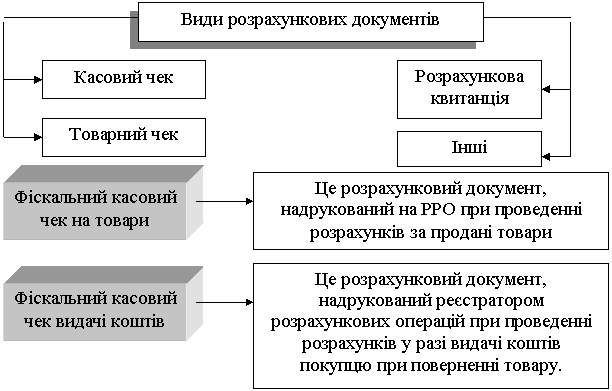 Рис. 2.2 - Види розрахункових документів на ТОВ «ЕКОАПТЕКА»Касири торговельних точок щоденно здають виручку з операційних кас до головної каси ТОВ «ЕКОАПТЕКА» або до обслуговуючого банку. Оприбуткування виручки в касі підприємства проводиться за прибутковим касовим ордером з видачею квитанції матеріально - відповідальній особі про прийняття виручки. Сума оприбуткованої виручки фіксується у звіті касира і звіряється з відповідним показником видаткової частини товарного звіту матеріально відповідальної особи відділу. В роздрібній торгівлі при реалізації товарів кінцевим споживачам податкова накладна виписується на суму операцій, що відображені у Z-звіті РРО за кожний день окремо. 2.3. Методи обліку товарних операцій підприємстваПри вибутті товарів їх оцінку здійснюють одним з методів, визначених п. 16 П(С)БО 9 та п. 2.15 Методрекомендацій № 2. Усього існує 5 методів оцінки вибуття товарів:1) ідентифікованої собівартості відповідної одиниці товарів;2) середньозваженої собівартості;3) собівартості перших за часом надходження товарів (ФІФО);4) нормативних затрат;5) ціни продажу.У той же час не всі з них доречно застосовувати в торгівлі. Так, для оцінки торговельним підприємством вибуття товарів зовсім не підійде метод нормативних затрат. Його застосовують переважно виробничі підприємства. А от застосування чотирьох інших методів цілком допустиме. При цьому торговельні підприємства, що ведуть облік товарів за первісною вартістю, для визначення собівартості можуть використовувати перші три методи. А ось метод ціни продажу підійде для роздрібних торговельних підприємств, які ведуть облік товарів за продажною вартістю.Метод оцінки вибуття товарів підприємство обирає самостійно. Але слід пам’ятати, що для всіх одиниць бухгалтерського обліку товарів, що мають однакове призначення та однакові умови використання, застосовують тільки один із зазначених вище методів.Рішення про застосування того чи іншого методу обліку вибуття товарів зазначається в наказі про облікову політику підприємства.Нижче розглянуто кожний з чотирьох методів, що застосовуються в торгівлі, детальніше:Метод ідентифікованої собівартостіСуть цього методу полягає в тому, що собівартість реалізації товарів, які вибувають, визначають окремо за кожною товарною одиницею, тобто товар вибуває за тією вартістю, за якою він був оприбуткований при надходженні.З цієї причини для застосування методу ідентифікованої собівартості на торговельному підприємстві має бути організовано індивідуальний облік за кожною товарною одиницею (конкретною партією). Авжеж зрозуміло, що зробити це не завжди просто. Тому в основному цей метод використовують за наявності невеликої номенклатури товарів, що реалізовуються, коли легко відстежити, за якою вартістю товари було зараховано на баланс.Як правило, метод ідентифікованої собівартості застосовують до товарів, які не є взаємозамінними (при торгівлі автомобілями, ювелірними виробами, нерухомістю). А от на підприємствах з широкою номенклатурою та великою кількістю однорідних товарів можливість використання цього методу обмежена.Метод середньозваженої собівартостіЦей метод, як правило, застосовують торговельні підприємства, що мають велику кількість товарів різної номенклатури. За цим методом кожну одиницю товарів при їх вибутті оцінюють за середньозваженою собівартістю, розрахованою одним з двох способів:— за звітний місяць;— на дату здійснення операції.Підприємства, які не ведуть щоденного обліку вибулих товарів, визначають середньозважену собівартість одиниці за звітний місяць. Для цього сумарну вартість залишку товарів на початок звітного місяця та вартість отриманих у звітному місяці товарів ділять на сумарну кількість товарів на початок звітного місяця та отриманих у звітному місяці товарів.У вигляді формули розрахунок середньозваженої собівартості одиниці запасів за звітний місяць виглядає так:С/всер = ,				(2.1)де С/всер — середньозважена собівартість одиниці певного виду товарів, грн.;Втп — вартість залишку товарів на початок звітного місяця, грн.;Втнад — вартість товарів, що надійшли у звітному місяці, грн.;Тп — кількість одиниць певного виду товарів на початок місяця, од.;Тнад — кількість одиниць товарів цього виду, що надійшли у звітному місяці, од.Метод ціни продажуЦей метод можуть використовувати підприємства роздрібної торгівлі, що мають значну і змінну номенклатуру товарів з приблизно однаковим рівнем торгової націнки та ведуть облік товарів у продажних цінах. Проте не заборонено його застосовувати і тим підприємствам роздрібної торгівлі, у яких рівні торгових націнок для різних груп товарів різняться. У такій ситуації, щоб не допустити викривлення собівартості реалізованих товарів, розподіл торгової націнки доцільно робити окремо по кожній групі товарів з приблизно однаковим рівнем торгової націнки, забезпечивши при цьому накопичення відповідної інформації в розрізі таких однорідних груп (видів) товарів.Так само слід чинити (тобто окремо розподіляти торгову націнку) і тим підприємствам, які продають товари, що обкладаються і не обкладаються ПДВ. Річ у тім, що торгова націнка, нарахована на товар, який надійшов у роздріб (що обкладається ПДВ), крім прибутку торговельного підприємства, включає також і суму ПДВ. Нарахована ж торгова націнка на товар, що не обкладається ПДВ (звільнений від обкладення), включатиме тільки суму прибутку. Тому при рівному відсотку прибутку на оподатковуваний і не оподатковуваний (звільнений від обкладення) ПДВ товар рівень торгових націнок буде різним.Метод ціни продажу заснований на застосуванні середнього відсотка торгової націнки на товари. Собівартість реалізації у такому разі визначають як різницю між продажною (роздрібною) вартістю реалізованих товарів та сумою торгової націнки на ці товари.Суму торгової націнки на реалізовані товари визначають як добуток продажної (роздрібної) вартості реалізованих товарів та середнього відсотка торгової націнки.У свою чергу, середній відсоток торгової націнки обчислюють діленням суми залишку торгових націнок на початок звітного місяця і торгових націнок у продажній вартості одержаних у звітному місяці товарів на суму продажної (роздрібної) вартості залишку товарів на початок звітного місяця та продажної (роздрібної) вартості одержаних у звітному місяці товарів. У вигляді формули цей розрахунок можна показати таким чином:Сер. % ТН  =  х 100 %,				(2.2)де Сер. % ТН — середній відсоток торгової націнки, %;ТНп — залишок торгових націнок на початок звітного місяця, грн.;ТНо — сума торгової націнки, що припадає на одержані в звітному місяці товари, грн.;Тп — продажна (роздрібна) вартість залишку товарів на початок звітного місяця, грн.;То — продажна (роздрібна) вартість одержаних у звітному місяці товарів, грн.;Треба обов’язково звертати увагу, що: розрахунок собівартості товарів, що вибули (реалізовані, яких бракує, зіпсовані, безоплатно передані тощо), при застосуванні методу ціни продажу роблять одноразово після закінчення звітного місяця, а не за кожним фактом їх реалізації (вибуття).Метод ФІФООцінка товарів за методом ФІФО (собівартості перших за часом надходження товарів) ґрунтується на припущенні, що товари реалізують у тій послідовності, в якій вони надійшли на підприємство та відображені у бухгалтерському обліку.Тобто товари, реалізовані першими, оцінюють за собівартістю перших за надходженням товарів і т. д.Таким чином, передбачається, що на кінець періоду залишаються товари, які були придбані в останню чергу.Згідно з наказом про облікову політику ТОВ «ЕКОАПТЕКА» облік вибуття товарів ведеться за методом собівартості перших за часом надходження запасів.Із застосуванням методу ФІФО собівартість реалізованих протягом місяця товарів у ТОВ «ЕКОАПТЕКА» розраховують таким чином (табл. 2.6):Таблиця 2.6Приклад списання товарів методом ФІФО у ТОВ «ЕКОАПТЕКА»Собівартість товарів, проданих підприємством оптової торгівлі у вересні 2023 року, визначена методом ФІФО, становить 12692,5 грн.2.4. Синтетичний облік товарних операцій підприємстваМетодика відображення в бухгалтерському обліку товарних операцій залежить від наступних факторів:- виду договору;- організації товароруху (наявність чи відсутність складських приміщень);- джерела надходження товарів;- від вітчизняних, іноземних постачальників, від пов’язаних осіб;- податкового статусу підприємства;- форми розрахунків (передоплата, послідуюча оплата, за готівку та інше);Для обліку руху товарів на підприємстві ТОВ «ЕКОАПТЕКА» призначені наступні рахунки та субрахунки (таблиця 2.7).Таблиця 2.7Рахунки та субрахунки з обліку товарних операцій на підприємствіТОВ «ЕКОАПТЕКА»Нижче в таблиці 2.8 наведені типові господарські операції з придбання та реалізації товарів, які відображаються в обліку підприємства ТОВ «ЕКОАПТЕКА»Таблиця 2.8 Господарські операції з придбання та реалізації товарів напідприємстві ТОВ «ЕКОАПТЕКА»Крім того, Інструкцією № 291 передбачено застосування рахунків для відображення результатів уцінки товарів, а Методичними рекомендаціями з обліку запасів уточнено ці рахунки:946 – Втрати від знецінення запасів;947 – Нестачі і втрати від псування цінностей.Нормативними документами вимагається, щоб суму уцінки відображали в
обліку у тому звітному періоді, у якому її провели. Особливістю відображення уцінки товарів в обліку роздрібних торгових підприємств є списання спочатку суми уцінки за рахунок торгової націнки, а якщо цієї суми недостатньо, то – за рахунок операційних витрат 946 «Втрати від знецінення запасів». Субрахунок 947 має те саме обмеження – обмеження інформативності. Проте цей субрахунок не має аналітичної інформації що до причин уцінки товарів, підприємство удосконалило структуру субрахунку 946 в межах чинників, що вплинули на зменшення економічних вигід, а субрахунок 947 – в межах зберігання товарів (табл. 2.9).Таблиця 2.9 Удосконалення аналітичних рахунків для відображення уцінки товарів на підприємстві ТОВ «ЕКОАПТЕКА»Важливим моментом в послідовності уцінки є відображення її результатів
в обліку на підставі Акту уцінки у тому звітному періоді, в якому була проведена уцінка.Особливістю відображення зіпсованих товарів є їх списання з обліку, бо такі товари можуть нашкодити здоров’ю людини та довкіллю. Такі товари відповідно до Н(П)СБО 9 повністю втратили свою економічну вигоду і підлягають утилізації. На такі товари не розраховують норми природних втрат, тому що їх втрати не пов’язані із зменшенням кількості. При відображенні зіпсованих товарів у роздрібній торгівлі використовують субрахунок 285 «Торгова націнка», а для витрат на утилізацію – субрахунок 949 «Інші витрати операційної діяльності».В таблиці 2.10 наведено порядок відображення списання зіпсованих товарів з використанням удосконалених субрахунків.Таблиця 2.10 Кореспонденція для відображення зіпсованих товарів на підприємствіТОВ «ЕКОАПТЕКА»2.5. Автоматизований облік товарів підприємстваДля автоматизації обліку товарних операцій, зокрема надходження та продаж товарів в роздрібних точках підприємства ТОВ «ЕКОАПТЕКА» використовується програма «1С: Бухгалтерія 7.7» з внесеними змінами для зручності користування саме в роздрібній торгівлі.Спочатку роздрібна точка отримує товар, згідно накладної перевіряє найменування та кількість, та в програмі приймає товар, в таблиці 2.11 наведений реєстр накладних при оприбуткуванні товару на роздрібну точку.Таблиця 2.11Реєстр прибуткових накладних за 01.12.23 по роздрібній точці«Моя аптека»Реалізація товарів відбувається за допомогою документу «Товарний чек», де заповнюється замовлений покупцем асортимент, якщо в покупця є дисконтна картка, додатково нараховується знижка, обирається спосіб оплати (картка чи готівка), вноситься сума отриманих коштів, при проведенні чек фіскалізується та автоматично надсилається до податкової інспекції.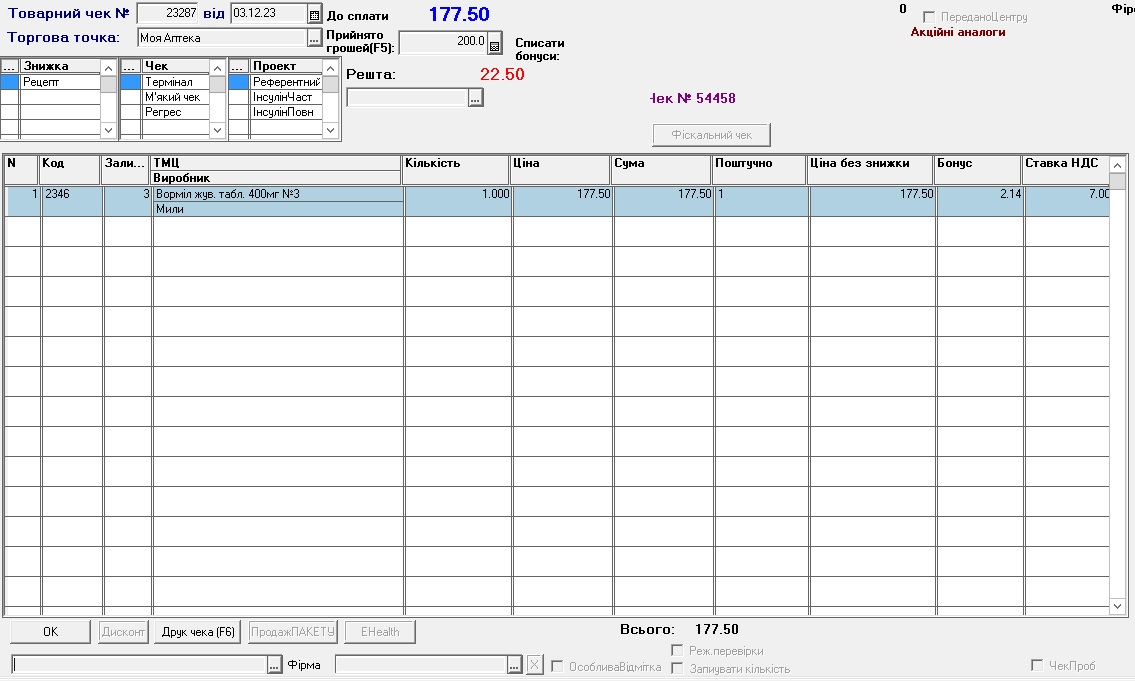 Рис. 2.3 – Зовнішній вигляд документу «Товарний чек» Наприкінці робочого дня формується перевіряється каса, формується звіт «Продаж за фіскальними чеками» (табл. 2.12), де можна перевірити суми отримані за день (готівка або термінал), відображається інкасація, формується Z-звіт та робочий день закривається.Таблиця 2.12 Продаж за фіскальними чеками за період з 01.12.2023 по 01.12.2023за торговою точкою «Моя аптека»Періодично роздрібні точки виконують повернення товару на склад підприємства, це здійснюється з декількох причин (закінчення строку придатності, відсутність попиту на товар, брак, який не вдалося виявити при прийманні товару та інші). В таблиці 2.13 наведено реєстр повернень з торгової точки на склад.Таблиця 2.13 Повернення з торгової точки «Моя аптека» за грудень 2023РОЗДІЛ 3. АНАЛІЗ І АУДИТ ТОВАРНИХ ОПЕРАЦІЙ ТОВ «ЕКОАПТЕКА»3.1. Внутрішній аудит товарних операційОднією з функцій управління підприємством є внутрішній контроль, суб’єкти якого здійснюють порівняння планових і фактичних значень параметрів, проводять аналогію із зовнішнім економіко-правовим середовищем, виявляють відхилення в параметрах, роблять оцінку небезпечності розміру відхилень для суб’єкта господарювання, виявляють фактори, що викликали відхилення, а також визначають ступінь їх впливу, проводять підготовку інформаційної бази для прийняття управлінських рішень. Детальніше про систему внутрішнього контролю ТОВ «ЕКОАПТЕКА» наведено нижче.Перевагою внутрішнього контролю є те, що він здійснюється як попередній, поточний (оперативний) і подальший, може бути документальним, фактичним і комбінованим; може проводитись як ревізія, тематична перевірка, розслідування та службове розслідування. Як функція управління внутрішній контроль залежно від часу проведення поділяється на попередній, поточний (оперативний) і подальший.Попередній контроль здійснюється до прийняття управлінських рішень і здійснення господарських операцій. Управлінський персонал та головний бухгалтер здійснюють попередній контроль шляхом візування договорів і угод на отримання і відпуск матеріальних цінностей, виконання робіт і надання послуг; підготовки наказів про встановлення працівникам посадових окладів, надбавок до заробітної плати і про преміювання працівників підприємства тощо. Попередній контроль необхідний на всіх рівнях управління. Об’єктами попереднього контролю є внутрішньогосподарські плани, документи на закупівлю товарів, на отримання та видачу грошових коштів, договори і т. ін.Мета попереднього контролю на ТОВ «ЕКОАПТЕКА» – попередити протизаконні дії посадових осіб, протизаконні та економічно недоцільні господарські операції; забезпечити економне й ефективне витрачання господарських ресурсів; не допустити невиробничих витрат.Мета поточного (оперативного) контроль у ТОВ «ЕКОАПТЕКА» – виявити в процесі господарських операцій негативні відхилення в господарській діяльності, які під час попереднього або наступного контролю можуть бути не виявлені, знайти внутрішньогосподарські резерви подальшого зростання ефективності торгівлі. У зв’язку з цим поточному контролю приділяється особлива увагу з боку підприємства, безпосередньо зацікавленого в покращенні результатів господарсько-фінансової діяльності. При поточному (оперативному) контролі аналізуються показники оперативної звітності спеціалістами ТОВ» ЕКОАПТЕКА», а внутрішніми аудиторами та ревізорами здійснюються тематичні перевірки. Особливо ефективним є поєднання поточного контролю з попереднім, що має важливе значення для попередження невиробничих витрат, запобігання можливим розкраданням і втратам матеріальних ресурсів та грошових коштів. Подальший контроль здійснюється після господарських операцій на підставі даних, зафіксованих у первинних документах, регістрах бухгалтерського обліку і в бухгалтерській звітності. Мета такого контролю – перевірка доцільності й законності господарських операцій за певний період, виявлення недоліків у роботі, порушень і зловживань, якщо вони були допущені. Він допомагає виявити і мобілізувати резерви для подальшого поліпшення всіх виробничих та економічних показників.Найвища дієвість та ефективність контролю досягається послідовним поєднанням попереднього, поточного (оперативного) і подальшого контролю. Залежно від джерел інформації, яка використовується при здійсненні контрольних функцій, внутрішній контроль на ТОВ «ЕКОАПТЕКА» поділяється на документальний і фактичний. Документальний контроль полягає у встановленні достовірності й законності господарських операцій за даними первинної документації, облікових регістрів і звітності, в яких вони знайшли відображення. Фактичним називається контроль, за якого кількісний і якісний стан об’єктів, які перевіряються, встановлюється шляхом обстеження, огляду, обмірювання, перерахунку, зважування, лабораторного аналізу та інших способів перевірки їх фактичного стану. До об’єктів контролю належать засоби підприємства, які включають у себе всі необоротні та оборотні активи. Документальний і фактичний контроль тісно взаємопов’язані, тому що тільки їх спільне проведення дає змогу встановити дійсний стан об’єкта перевірки. Поєднання документального і фактичного контролю називають комбінованим контролем. До предмета внутрішнього контролю належать усі процеси і явища, пов’язані з господарською діяльністю підприємства, при цьому межі внутрішнього контролю сягають від прийняття управлінського рішення до визначення його результативності. Об’єктами внутрішнього контролю є господарські процеси, які в сукупності становлять господарську діяльність ТОВ «ЕКОАПТЕКА».Система внутрішнього контролю ТОВ «ЕКОАПТЕКА» для забезпечення найефективнішого її функціонування підпорядкована найвищому органу управління, а саме засновникам товариства. Критеріями ефективності функціонування системи внутрішнього контролю є реалізація нею таких функцій: 1) попередження відхилень, що можуть виникнути в процесі фінансово-господарської діяльності та в системі бухгалтерського обліку; 2) виявлення відхилень у фінансово-господарській діяльності та системі бухгалтерського обліку, які не вдалося попередити; 3) усунення відхилень фінансово-господарської діяльності та системи бухгалтерського обліку, які були виявлені. Варто наголосити, що підвищення дієвості та ефективності методів та прийомів, що використовуються для здійснення контролю, можливе за рахунок їх застосування ще на етапі розробки та прийняття управлінських рішень щодо придбання оборотних та необоротних активів, виробництва та реалізації продукції тощо. Але, як показали результати аналізу здійснення внутрішнього контролю на ТОВ «ЕКОАПТЕКА», попередній контроль в основному ігнорується. Процедури та прийоми попереднього контролю (в розрізі документального та фактичного контролю) слід застосовувати на стадії планування (плани та програми торгівлі), складання кошторисів та бюджетів, укладання договорів (дотримання законності), при перевірці підготовки складських приміщень, які потребують спеціальних умов зберігання тощо. Попередній контроль орієнтує на використання технічно обґрунтованих норм.Поточний контроль з боку керівників і фахівців бухгалтерської служби підприємства має вагомий вплив під час документального оформлення та відображення в бухгалтерському обліку оприбуткування та реалізації товарів, розрахунків, інших операцій (нарахування амортизації, заробітної плати та ін.), отримання виручки тощо. Для забезпечення поточного контролю господарської діяльності підприємства вище керівництво та керівники відділів (ланок) зобов’язані не формально підписувати документи, а вникати у їх зміст, аналізувати та логічно осмислювати суть господарських операцій і показників.Це дає змогу перевірити економічну доцільність та обґрунтованість цих операцій, виявляти відхилення від запланованих показників закупівель та реалізації, тим самим впливати на ефективність роботи ТОВ «ЕКОАПТЕКА» загалом.Одним з етапів внутрішнього контролю господарської діяльності ТОВ «ЕКОАПТЕКА» є контроль за процесом закупівель товару: контроль договірного процесу, контроль приймання товару, контроль виконання умов договору. Під час договірного процесу щодо придбання товарів, в частині документального контролю відбувається перевірка договорів закупівлі та супровідної документації.Контроль приймання товарів передбачає застосування певних прийомів документального контролю: 1) перевіряються документи щодо оприбуткування товарів (договори купівлі-продажу, рахунки, рахунки-фактури, накладні, податкові накладні, товарно-транспортні накладні тощо); 2) контроль документів щодо надходження товарів на підприємство (договори купівлі-продажу, рахунки, рахунки-фактури, накладні, податкові накладні, товарно-транспортні накладні, сертифікати якості тощо).Також здійснюється контроль виконання умов договору, який в частині документального контролю передбачає: зустрічні та взаємні перевірки щодо повноти розрахунків з постачальниками, отримання допоставок виробничого обладнання, сировини та матеріалів при умові існування та задоволення претензій; здійснення хронологічної перевірки та вчасності й повноти облікового відображення господарських операцій, пов’язаних з придбанням сировинної бази. Для здійснення внутрішнього контролю на підприємствах застосовуються прийоми документального та фактичного контролю. І тільки їх поєднання та доповнення один одним на всіх етапах господарської діяльності ТОВ «ЕКОАПТЕКА» дає можливість підвищити якість і достовірність обліково-аналітичної інформації як основи для прийняття управлінських рішень, та, в свою чергу, ефективність управління підприємством загалом.Основною метою внутрішнього аудиту є формування достовірної інформації її користувачами з метою прийняття управлінських рішень. Товари в роздрібній торгівлі займають великий обсяг в структурі активів, тому інформація про них впливає на показники фінансового стану підприємства. Відповідно до Н(П)СБО 9 «Запаси», зокрема і товари повинні оцінюватися на
дату балансу за найменшою вартістю: первісною чи чистою вартістю реалізації.За чистою реалізаційною вартістю товари оцінюються, якщо втратили первісно очікувану економічну вигоду. На зменшення очікуваних економічних вигод товарів у торгівлі можуть вплинути зовнішні та внутрішні чинники, зокрема:– втрата споживних якісних характеристик (товар морально або технічно застарів, знизилась якість товару через тривале зберігання або недотримання умов зберігання, виявлення прихованого дефекту тощо);– закінчення строку зберігання, виявлення прихованого дефекту; – накопичення на складі великої кількості одиниць товару аналогічної
номенклатури;– товар має сезонний характер;– відсутність попиту на товар на ринку;– нестачі та псування товарів.Ураховуючи усі ці характеристики узагальнимо чинники, що впливають на
зменшення первісно очікуваної економічної вигоди від використання товарів (рис. 3.1).Рис. 3.1 -  Класифікація чинників, що впливають на зменшення первісно очікуваної економічної вигоди від використання товарівЗменшення первісно очікуваних економічних вигід вимагає зменшити вартість товарів. У торговій практиці це зменшення вартості носить назву «уцінка».Процедура уцінки не визначена чинним законодавством, існує тільки вимога на дату балансу оцінювати товар за найменшою вартістю, що передбачає принцип обачності.Однак втрата своїх властивостей товаром може відбуватися і між датами
балансу, тому в обліковій політиці підприємства ТОВ «ЕКОАПТЕКА» визначене положення про дату уцінки товарів. Нижче наведені можливі дати переоцінки, що дозволяє підприємству вчасно відреагувати на знецінення товарів (табл. 3.1).Таблиця 3.1 Визначені обліковою політикою дати проведення уцінки товарівна підприємстві ТОВ «ЕКОАПТЕКА»Крім дати проведення уцінки, важливим в цій процедурі є документальне
оформлення даної процедури (табл. 3.2).Таблиця 3.2  Документальне оформлення уцінки товарів, що частково абоповністю втратили свої економічні вигодиДля проведення процедури уцінки товарів, що частково втратили свою
якість та первісно очікувану економічну вигоду, ураховуючи важливість
документального оформлення результатів переоцінки для податкового обліку,
підприємство дотримується певної послідовності процедур (рис. 3.2).Важливою особливістю процесу уцінки товарів є вимога Н(П)СБО 9, що
передбачає визначення чистої вартості реалізації для кожної одиниці товарів з
вирахуванням з очікуваної ціни продажу очікуваних витрат на реалізацію.Рис. 3.2 - Послідовність проведення уцінки товарів на підприємстві ТОВ «ЕКОАПТЕКА»Одним з невід’ємних елементів внутрішнього контролю на ТОВ «ЕКОАПТЕКА» є проведення інвентаризації. Інвентаризація проводиться повна або часткова на підставі наказу директора підприємства. Повна інвентаризація усіх ТМЦ підприємства проводиться раз на рік перед підготовкою до річної звітності. Інвентаризація основних засобів проводиться станом на 1 листопада звітного року, інвентаризація малоцінних необоротних матеріальних активів, товару, малоцінних та швидкозношуваних предметів проводиться станом на 1 жовтня звітного року. Часткова інвентаризація в основному проводиться по мірі потреби в кожній роздрібній точці торгівлі (аптеці), однією з причин проведення часткової інвентаризації є звільнення матеріально-відповідальної особи аптеки.Інвентаризація проводиться шляхом формування інвентаризаційної відомості по залишкам товарів в аптеці на дату проведення інвентаризації та перевірці і заповненню фактичної кількості залишків товарів. Через великий перелік товарів, які знаходяться в аптеці (близько 2000 найменувань) в таблиці 3.3 наведений витяг з інвентаризаційної відомості інвентаризації товарів в одній з аптек ТОВ «ЕКОАПТЕКИ».Таблиця 3.3 Витяг з інвентаризаційної відомості аптеки № 11 «Моя Еко Аптека»м. Кривій Ріг станом на 11 грудня 2023 р.З вищенаведеної таблиці видно, що в аптеці спостерігаються як нестачі, так і надлишки товарів, це може свідчить про пересортування товарів. Результати інвентаризації оформлюються протоколом інвентаризаційної комісії та передаються на затвердження директору ТОВ «ЕКОАПТЕКА». Після розгляду протоколу директором, складається окремий наказ про врегулювання інвентарних різниць, який буде містити подальші вказівки головному бухгалтеру про відображення в обліку нестач або оприбуткування надлишків товарів, стягнути нестачу з винних осіб тощо.При виявленні пересортування, проводиться взаємний залік надлишків і недостачі.Проводити пересортування можна, якщо:товари мають однакове найменування;рівну кількість товарів, які підлягають пересортуванню;надлишки й недостача виникли в одному періоді, що перевіряється;надлишки й недостача виникли в однієї й тієї ж матеріально відповідальної особи.Якщо в одній товарній групі виявлено пересортування, то спочатку оприбутковуються надлишки, потім списується недостачу, а вже після, встановлюються норми природного убутку на недостачу, що залишилася.В результаті пересортування, найчастіше, вартість товарів за якими трапилася недостача і надлишки не збігається. В результаті з'являються сумові різниці. Від'ємні сумові різниці відносяться на винних осіб. Якщо винних осіб немає, тоді така різниця відноситься до недостачі понад норми природного убутку і списується на витрати. Якщо в результаті пересортування з'явилася позитивна сумарна різниця, її враховують як дохід.3.2. Аналіз динаміки та структури товарних запасів, аналіз асортименту продукціїДинаміка обсягу і структури товарних запасів підприємства ТОВ «ЕКОАПТЕКА» взаємопов’язана із завданнями розвитку їх товарообороту, що підтверджується такими співвідношеннями (табл. 3.4):Таблиця 3.4Динаміка обсягу і структури товарних запасів і товарообороту підприємства ТОВ «ЕКОАПТЕКА» за 2020 – 2023 рокиТоварні запаси на підприємстві аналізуються не тільки як ресурси, необхідні для забезпечення безперебійного розвитку товарообороту, але і як складова частина оборотних активів суб’єкта господарювання. З наведених в табл. 3.4 даних можна визначити, що розмір товарних запасів підприємства протягом досліджуваного періоду декілька років зростав, але за 2023 рік зменшився. Обсяг і структура товарообороту, темпи його росту мають вирішальний вплив на всі економічні показники фінансово-господарської діяльності підприємства. Відповідно до табл. 3.4 темпи зростання фізичного обсягу роздрібного товарообороту на підприємстві ТОВ «ЕКОАПТЕКА» в періоді, що аналізується, були схожими з темпами зростання їх товарообороту, який за даний період збільшився майже в 1,64 рази і на кінець 2023 року складав 38886,8 тис. грн. Визначений за цей період коефіцієнт еластичності зростання товарних запасів відносно роздрібного товарообороту становив 0,2 %. Це свідчить про те, що товарні запаси зростають меншими темпами ніж зростає роздрібний товарооборот підприємств торгівлі, і як наслідок може привести до негативних тенденцій. Дану тенденцію можна спостерігати на рис. 3.3.Рис. 3.3 - Динаміка обсягу товарних запасів і товарообороту підприємства ТОВ «ЕКОАПТЕКА» за 2020 – 2023 рокиСтруктура товарних запасів підприємства ТОВ «ЕКОАПТЕКА»  складається з декількох товарних груп, детальніше складові наведені у таблиці 3.5.Таблиця 3.5Структура товарних запасів ТОВ «ЕКОАПТЕКА» за 2022 – 2023 рокиЗ наведених вище даних видно, що більшу частину товарних запасів складають фармацевтичні товари (63,0 % - 2022 рік та 58,9 % - 2023 рік) і медичні та ортопедичні товари (21,7 % - 2022 рік та 25,0 % - 2023 рік), а найменшу напої (соки, води, чаї) (0,3 % - 2022 рік та 0,7 % - 2023 рік).Для проведення аналізу асортименту товарів обрано спосіб аналізу на рівні товарних груп, деталізація за товарними позиціями є недоцільною (бо асортимент товарів сягає до 2000 найменувань). Для аналізу були використані показники зі статистичних звітів за формою № 3-торг “Звіт про продаж і запаси товарів у торговій мережі” за 2022 – 2023 роки (таблиці 3.6 та 3.7).Таблиця 3.6Аналіз асортименту ТОВ “ЕКОАПТЕКА” за 2022 рікТаблиця 3.7 Аналіз асортименту ТОВ “ЕКОАПТЕКА” за 2023 рікГрупа А – дуже важливі товари, приносять 90 % результату, на ТОВ «ЕКОАПТЕКА» за товарообігом на їх частку приходиться 31 524,6 тис. грн. (2022 р.) та 34962,5 тис. грн. (2023 р.), вони завжди повинні бути в наявності ТОВ «ЕКОАПТЕКА» та на полицях аптек, тобто необхідностворювати значний страховий запас. Ці товари потребують детального планування, постійного обліку та контролю.Група В – товари середньої важливості, приносять 8 % результату, на ТОВ «ЕКОАПТЕКА» за товарообігом на їх частку приходиться 3 036,1 тис. грн. (2022 р.) та 3 348,6 тис. грн. (2023 р.) мають помірні обсяги продажу, доповнюють асортимент торговельного підприємства, дозволяють привернути нових покупців. За товарами цієї групи необхідно мати достатній страховий запас. Облік і контроль на тому ж рівні, що й за товарами групи А, але можливі деякі пропуски (наприклад, рідше проводити інвентаризації, ідентифікувати штрих-кодами).Група С – найменш важливі товари; приносять 2 % результату, на ТОВ «ЕКОАПТЕКА» за товарообігом на їх частку приходиться 534,4 тис. грн. (2022 р.) та 575,7 тис. грн. (2023 р.); мають незначні обсяги продажу. Це претенденти на виключення з асортименту чи товари-новинки; до їх замовлення необхідно підходити з обережністю, встановлювати незначну націнку, організовувати заходи зі стимулювання збуту. Якщо ж товари не переходять в іншу групу після акції, то необхідно від них звільнитися. До рішення про розширення чи ротацію асортименту потрібно підходити з обережністю, бо товари, які займають незначну частку в обороті, можуть приносити в той же час непоганий прибуток.Проведено АВС аналіз за внеском кожної товарної групи в прибуток торговельного підприємства ТОВ «ЕКОАПТЕКА», а потім об’єднано ці дані з аналізом за внеском в товарообіг. Аналіз асортименту ТОВ «ЕКОАПТЕКА» за внеском товарних груп в товарообіг та прибуток за 2022 р. у табл. 3.8.Таблиця 3.8 Аналіз асортименту ТОВ «ЕКОАПТЕКА» за внеском товарних групв товарообіг та прибуток за 2022 р.Проведений аналіз за двома параметрами дозволив виділити наступні групи товарів:Група АА – це товари, які забезпечують основну частину прибутку та товарообігу. На ТОВ «ЕКОАПТЕКА» до них відносять такі товарні групи як: фармацевтичні товари. Для ефективного управління цими товарами необхідно:– ретельно відбирати постачальників;– будувати прогнози потреби в товарах і проводити моніторинг точності реалізації вже побудованих прогнозів;– часто проводити інвентаризації, при цьому неприпустимим є навіть незначне відхилення даних про товарні запаси, зафіксовані в інформаційній системі торговельного підприємства від даних інвентаризації; кожне відхилення, що перевищує встановлені норми убутку, повинне розслідуватися на предмет з'ясування його причин;– необхідно оновлювати базу даних, тобто необхідно використовувати системи з безперервним оновленням даних про товарні запаси;– постійно слідкувати за конкурентним середовищем та попитом.Група ВВ – товари, які мають середні показники за обома параметрами. До них на ТОВ «ЕКОАПТЕКА» відносяться: медичні та ортопедичні товари, гомогенізовані харчові та дієтичні продукти (включаючи дитяче харчування). Інвентаризацію по цим товарам необхідно проводити періодично, можна також використовувати періодичну систему обліку, а не постійну.Група СС – всі групи, які не мають суттєвого впливу ні на товарообіг ні на прибуток. На досліджуваному підприємстві сюди відносяться: косметичні товари й вироби для туалетних кімнат, інші напої (соки, води, чай). Всі ці групи можна віднести до товарів пасивного попиту. Щоб підвищити на них попит, необхідно їх розміщувати на полицях поруч з товарами групи АА чи товарів, які зазвичай доповнюють один одного. Для контроля достатньо проводити інвентаризацію раз на рік, використовувати просту фіксацію даних про товари у інформаційній системі з періодичним оновленням даних. На підприємстві досить збалансований асортимент товарів.3.3. Аналіз товарообігу та його вплив на результати діяльності та фінансовий стан підприємстваЗавданням аналізу реалізації товарів є визначення тенденції розвитку товарообороту на підставі аналізу обсягу структури товарообігу за 2 роки, визначення ступеня впливу внутрішніх факторів на обсяг і структуру товарообігу.Завдання аналізу реалізації товарів такі:‒ вивчення змін в товарообороті за формами в торгівлі, за асортиментом;‒ оцінка ритмічності та рівномірності товарообороту;‒ виявлення факторів, що впливають на реалізацію на кожному підприємстві;‒ оцінка величини витрат та тенденції її зміни.Аналіз реалізації товарів та розрахунок впливу деяких факторів (вартості товарів, обсягу реалізації товарів, залишків товарів та ін.) на обсяг реалізації проводиться порівнянням фактичних рівнів факторних показників з плановими та обчисленням абсолютних і відносних приростів кожного із них. Для вивчення впливу цих факторів аналізується баланс товарної продукції (таблиця 3.9).Таблиця 3.9 Вплив змін обсягу реалізації товарів на зміну обсягу товарооборотуТОВ «ЕКОАПТЕКА» за 2022-2023 рр.ТОВ «ЕКОАПТЕКА» необхідно якомога точніше розраховувати та передбачати товарні обороти на підприємстві враховуючи майбутні вигоди та переваги досконалого ведення реалізації товарів.З даних таблиці бачимо, що підприємство в 2023 знизило темпи закупівлі та  реалізації товарів. Реалізація товарів у 2023 році зменшилась на 2 164,3 тис. грн., через підвищення цін та велику кількість конкурентів в роздрібній торгівлі фармацевтичними товарами.Наступним етапом виконується вивчення чинників, які впливають на обсяг та структуру товарообігу за аналізуємий період.З цією метою дається кількісна оцінка впливу чинників внутрішнього порядку (зв’язаних з товарними ресурсами, чисельністю робітників, організацією та продуктивністю праці; з використанням основних засобів) і досліджується характер впливу чинників зовнішньої середи (попит споживачів на товари, пропозиція товарів на ринку, ціни на товари, діяльності конкурентів на споживчому ринку, рівень життя та реальні грошові доходи населення, що обслуговується, соціально-демографічні чинники і т.д.).Кількісна оцінка впливу окремих чинників проводиться використовуючи метод ланцюгових підстановок та індексний метод на основі моделей зв’язку чинників та обсягу товарообігу підприємства, метод прямого розрахунку, спосіб різниць.Методом ланцюгової підстановки чи спосібом різниць можна підрахувати, у якій мірі вплинули на обсяг роздрібного товарообігу зміни чисельності робітників та продуктивності їх праці. Розрахунок впливу вказаних чинників на обсяг роздрібного продажу товарів розглянутий далі.Таблиця 3.10 Аналіз впливу трудових факторів на обсяг товарообігуДля визначення впливу на обсяг товарообігу середньооблікової чисельності робітників та продуктивності праці виконано розрахунки:Усі показники 2022 рокуЧ0 * В0 = Т0 = 23 * 1 525,9 = 35 095,1 тис.грн.Середньооблікова чисельність робітників 2023 року, середньорічний товарообіг на одного 	працівника (виробітка) 2022 	рокуЧ1 * В0 = Т = 27 * 1 525,9 = 41 199,3 тис.грн.Усі показники 2023 рокуЧ1 * В1 = Т1 = 27 * 1 440,25 = 38 886,8 тис.грн.Відхилення обсягу роздрібного товарообігу 2023 року від 2022 року визначено наступним чином:У результаті збільшення середньооблікової чисельності працівників41 199,3 – 35 095,1 = 6 104,2 тис.грн.У результаті зменшення середньорічного товарообігу на одного працівника38 886,8 – 41 199,3 = -2 312,5 тис.грн.Загальне відхилення: 6104,2 – 2 312,5 = 3 791,7 тис.грн. Такий же результат отримано, використовуючи спосіб різниць:Вплив середньооблікової чисельності робітників на товарообігΔЧ * В0 = 4 * 1 525,9 = 6 104,2 тис.грн.Вплив середньорічного товарообігу на одного працівника (виробітку)ΔВ * Ч1 = -85,65 * 27 = -2 312,5 тис.грн.Розрахунок впливу трудових факторів на обсяг товарообігу можна розрахувати також інтегральним методом:Вплив середньорічної чисельності робітниківΔЧВ0 + = 4 * 1525,9 + ((4*-85,65)/2) = 5 932,3 тис.грн.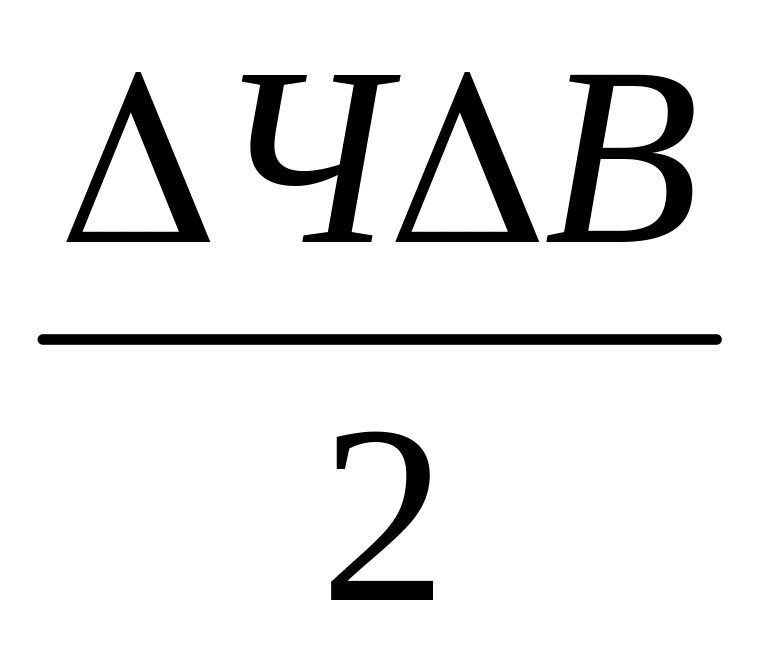 Вплив середньорічного товарообігу на одного працівника (виробітку)Ч0ΔВ + = 23 * -85,65 = - 1969,95 тис.грн.Фінансовий стан підприємства – це сукупність економічних параметрів, які відображають наявність, розміщення і використання фінансових ресурсів.Фінансовий стан підприємства характеризує забезпеченість власними оборотними коштами, оптимальне співвідношення запасів товарно матеріальних цінностей з потребами виробництва, своєчасне проведення розрахункових операцій, платоспроможність.Першочергові завдання аналізу фінансового стану:- виявлення забезпеченості підприємства фінансовими ресурсами і перевірка їх цільового використання;- оцінка ступеня виконання планових фінансових заходів, програм, плану фінансових показників;- визначення платоспроможності підприємства і ліквідності балансу;- оцінка дотримання фінансової, розрахункової і кредитної дисципліни;- оцінка ефективності використання капіталу;- оцінка оборотності капіталу;- оцінка ділової активності підприємства.Джерелами інформації для проведення аналізу фінансового стану підприємства є фінансова звітність, а саме баланс Форма №1-м.Першим кроком до аналізу фінансового стану підприємства є аналіз складу, динаміки та структури майнового.Результати даного аналізу наведені в таблиці 3.11.Таблиця 3.11 Склад, структура та динаміка майнового потенціалу ТОВ «ЕКОАПТЕКА» за 2022 - 2023 рр. (вертикальний та горизонтальний аналіз)За розрахованими даними можна сформувати такі висновки: 1. Загальна вартість активів підприємства за 2022-2023 рр. має тенденцію до зменшення на 2 175,4 тис. грн. 2. Вартість необоротних активів скоротилася – на 123,3 тис. грн., що свідчить про зношеність основних фондів та відсутність введення в дію нових основних фондів. 3. Вартість оборотних активів підприємства зменшилася на 2 052,1 тис. грн. 4. Матеріальні оборотні активи також зменшились на 1 421,2 тис. грн. 5. Дебіторська заборгованість зменшилась на 254,6 тис. грн.; 6. Грошові кошти та їх еквіваленти зменшилися на 230 тис. грн. Незначне зниження цього показника не має негативних наслідків на роботу підприємства; 7. Інші оборотні активи за цей період суттєво зменшилися на 146,3 тис. грн., що спричинено економією ресурсів підприємства.Далі проаналізовано динаміку та структуру джерел утворення активів в табл. 3.12Таблиця 3.12 Аналіз динаміки та структури джерел утворення активівТОВ «ЕКОАПТЕКА» за 2022-2023 рр.По розрахункам показників сформовані такі висновки: 1. Загальна вартість джерел утворення активів за 2022-2023 рр. має тенденцію до зменшення на 2174,5 тис. грн. Цей показник говорить про слабку фінансову стійкість та нединамічну роботу підприємства у цей період; 2. Власний капітал підприємства зменшився на 171,6 тис. грн. Власний капітал - це частина в активах підприємства, що залишається після вирахування його зобов’язань, тобто цей показник говорить про нестабільність отримання прибутку підприємством за період, що аналізується. 3. Довгострокові зобов’язання і забезпечення зросли на 5 тис. грн. – це негативні зміни у балансі підприємства, оскільки вони свідчать про утворення у підприємства довгострокової кредиторської заборгованості перед банками, інших довгострокових фінансових зобов'язань, відстрочених податкових зобов'язань, інших довгострокових зобов'язань. 4. Поточні зобов’язання підприємства зменшилися на 2008,8 тис. грн. 5. Кредити банків відсутні на підприємстві, що є сприятливою обставиною і говорить про самозабезпечення підприємства. 6. Кредиторська заборгованість значно зросла на 2008,8 тис. грн., це свідчить про те, що підприємство має значну заборгованість перед своїми постачальниками та підрядниками та затримує оплату. 7. Зобов’язання, пов’язані з необоротними активами, утримуваними для продажу, та групами вибуття на підприємстві відсутні.Далі розглянутий аналіз фінансового стану ТОВ "Екоаптека" на основі деяких ключових фінансових коефіцієнтів:1) Коефіцієнт ліквідності: Цей коефіцієнт допоможе визначити, наскільки ефективно підприємство може погасити свої поточні зобов'язання. Для підприємства роздрібної торгівлі, особливо якщо воно має значну оборотність запасів, важливо мати достатньо ліквідних активів для забезпечення нормального функціонування.Коефіцієнт ліквідності = (Активи) / (Зобов'язання)2022 рік: Коефіцієнт ліквідності = 11 935,0 / 10 680,4 = 1,12023 рік: Коефіцієнт ліквідності = 9 759,6 / 8 671,6 = 1,1ТОВ "Екоаптека" має добру ліквідність, оскільки у неї є достатньо ліквідних активів для вирішення поточних зобов'язань. Коефіцієнт ліквідності вище за одиницю (за 2022 і 2023 роки – 1,1), що вказує на достатньо стабільну фінансову ситуацію.2) Коефіцієнт оборотності запасів: Оскільки підприємство має склад і продає медичні товари, важливо оцінити, як швидко обертаються його запаси. Це може вказати на ефективність управління запасами та потенційні проблеми зі зносом або застоєм товарів.Коефіцієнт оборотності = (Собівартість) / (Середньорічний обсяг запасів)2022 рік: Коефіцієнт оборотності = 30 899,4 / 6 041,8 = 52023 рік: Коефіцієнт оборотності = 32 572,4 / 4 953,7 = 7ТОВ "Екоаптека" має високу оборотність запасів, оскільки її запаси обертаються в середньому п'ять разів на рік за 2022 рік, та сім разів на рік за 2023 рік. Це свідчить про ефективне управління запасами та здатність до швидкого збуту товарів.3) Коефіцієнт заборгованості: Важливо з'ясовувати, який обсяг зобов'язань має підприємство, і чи є воно здатним їх вчасно погашати. Для підприємства роздрібної торгівлі медикаментами, зокрема, це може охоплювати зобов'язання перед постачальниками ліків та іншими сторонами.Коефіцієнт заборгованості = (Зобов'язання) / (Активи)2022 рік: Коефіцієнт заборгованості = 10 680,4 / 11 935,0 = 0,92023 рік: Коефіцієнт заборгованості = 8 671,6 / 9 759,6 = 0,9Коефіцієнт заборгованості у 0,9 свідчить про те, що обсяг заборгованості підприємства становить 90% від його власного капіталу. Такий високий рівень заборгованості може вказувати на те, що підприємство має значні фінансові зобов'язання перед кредиторами або іншими сторонами4) Коефіцієнт прибутковості активів та власного капіталу: Ці коефіцієнти допомогають з'ясувати, наскільки ефективно підприємство генерує прибуток відносно своїх активів та капіталу. Для ТОВ «ЕКОАПТЕКА», це може бути показником успішності бізнесу при забезпеченні якісної медичної продукції та послуг.Коефіцієнт прибутковості активів = (Чистий прибуток) / (Середньорічний обсяг активів)2022 рік: Коефіцієнт прибутковості активів = 566,6 / 10 688,5 = 0,1Це означає, що на кожну гривню активів підприємство заробляє 10 копійок чистого прибутку. Це може свідчити про досить ефективне використання активів, оскільки підприємство здатне генерувати прибуток на рівні 10% від їхнього середньорічного обсягу.2023 рік: Коефіцієнт прибутковості активів = -171,5 / 10 847,3 = - 0,02Це означає, що підприємство втрачає гроші на кожну гривню своїх активів. В такому випадку, прибутковість активів негативна, що може свідчити про те, що підприємство веде діяльність з збитками або його збитки перевищують прибуток, отриманий від активів.ВИСНОВКИТоварні запаси являються основою господарської діяльності торговельних підприємств, є основним джерелом прибутку і основною проблемою повсякденного управління. У сьогоднішніх умовах всі торговельні компанії стикаються з проблемою інтенсивної конкуренції, що впливає на встановлену націнку. Отже, для забезпечення необхідних темпів зростання бізнесу, для отримання адекватної віддачі від вкладених в бізнес коштів, важливо, щоб наукові методи використовувалися для управління товарними операціями та організації бухгалтерського обліку в системі, в якій генерується інформація про фінансово-господарську діяльність комерційних підприємств.Під основним видом діяльності підприємств роздрібної торгівлі розуміються операції, пов'язані з рухом і реалізацією товарів. Основною метою бухгалтерського обліку та внутрішнього контролю в роздрібній торгівлі є запаси, оскільки вони є основною метою створення такого бізнесу і забезпечують основну частину його доходів. Внутрішні зміни і зовнішні протиріччя в торговельних підприємствах пов'язані з товарними запасами, що вказує на необхідність збалансованого підходу до управління. Перш за все, необхідно правильно визначити роль і важливість запасів, умов і мотивів для проведення товарних операцій в підприємствах роздрібної торгівлі.Метою даної випускної роботи була необхідність розкриття важливості обліку надходження та вибуття товарів у роздрібній торгівлі, а також пошук ефективних напрямів впровадження облікового процесу з метою вдосконалення господарсько-комерційної діяльності підприємства. Для досягнення мети випускної роботи було вирішено наступні завдання: - розглянуто теоретичні аспекти обліку товарообігу в роздрібній торгівлі;- проведено характеристику організаційно-економічного стану підприємства, що є базою дослідження, проаналізовано основні показники, що
характеризують фінансовий стан ТОВ «ЕКОАПТЕКА»;- розглянуто методику обліку надходження та реалізації товарів у роздрібній торгівлі, а також організацію та методику проведення інвентаризації на базовому підприємстві;- проведено аналіз товарних операцій підприємства ТОВ «ЕКОАПТЕКА», а саме: аналіз динаміки товарних запасів, аналіз структури товарів, аналіз товарообігу та інше.Предметом роздрібної торгівлі є сукупність відносин, що виникають під час просування товарів від виробників до споживачів. Самі  товари є матеріальними активами, придбаними (отриманими) і зберігаються підприємством для подальшого продажу.  Основною характеристикою товару  є ціна. Роздрібна ціна — це ціна, за якою товар продається кінцевому споживачу, включаючи закупівельну ціну та торгову націнку. Торгова націнка в роздрібних підприємствах формується  для покриття витрат, пов’язаних з їх реалізацією і отриманням прибутку.Предметом дослідження було обрано систему бухгалтерського обліку руху товарів на підприємстві ТОВ «ЕКОАПТЕКА», основним видом діяльності якого є роздрібна торгівля фармацевтичними товарами в спеціалізованих магазинах.Бухгалтерський облік товарів в роздрібній торгівлі забезпечує користувачів повною, достовірною та об’єктивною інформацією про фінансовий стан підприємства, що займається роздрібною торгівлею та результати його діяльності. Товари є видом запасів. Їх склад, оцiнка та порядок
вiдображення у фiнансовiй звiтностi визначено П(С)БО 9 «Запаси». На
досліджуваному підприємстві запаси обліковують за первісною вартістю.
Товари обліковуються на рахунку 282 «Товари в торгівлі». Основними первинними документами з надходження і вибуття товарів є накладні, рахунки фактури, товарно-транспортні накладні, прибуткові ордери на здачу виручки та інші.Процес поставки на базовому підприємстві здійснюється на підставі договору купівлі-продажу, укладеного з оптовим підприємством або безпосередньо з виробником товару і прибутковою накладною, за якою товар приймається матеріально - відповідальною особою відповідної роздрібної точки.  Облік товарів ТОВ" ЕКОАПТЕКА" здійснюється за роздрібними цінами (відпускними цінами), включаючи торгову націнку. Торгова націнка враховується на рахунку 285 "Торгова націнка".Згідно з наказом про облікову політику ТОВ «ЕКОАПТЕКА» облік вибуття товарів ведеться за методом собівартості перших за часом надходження запасів.Важливим методом контролю за збереженням товарно-матеріальних
цінностей на підприємстві ТОВ «ЕКОАПТЕКА» є інвентаризація. В роботі було наведено витяг з інвентаризаційної відомості інвентаризації товарів в одній з аптек ТОВ «ЕКОАПТЕКИ». Найпоширеніша помилка в обліку товарів на роздрібних точках, це пересортування товарів, для виправлення на підприємстві проводиться взаємний залік надлишків та нестач.Товарні запаси на підприємстві аналізуються не тільки як ресурси, необхідні для забезпечення безперебійного розвитку товарообороту, але і як складова частина оборотних активів суб’єкта господарювання. З проведеного аналізу можна визначити, що розмір товарних запасів підприємства протягом досліджуваного періоду декілька років зростав, але за 2023 рік зменшився. Темпи зростання фізичного обсягу роздрібного товарообороту на підприємстві ТОВ «ЕКОАПТЕКА» в періоді, що був проаналізований, були схожими з темпами зростання їх товарообороту, який за даний період збільшився майже в 1,64 рази і на кінець 2023 року складав 38886,8 тис. грн. Визначений за цей період коефіцієнт еластичності зростання товарних запасів відносно роздрібного товарообороту становив 0,2 %. Це свідчить про те, що товарні запаси зростають меншими темпами ніж зростає роздрібний товарооборот підприємств торгівлі, і як наслідок може привести до негативних тенденцій.Структура товарних запасів підприємства ТОВ «ЕКОАПТЕКА»  складається з декількох товарних груп, а саме: більшу частину товарних запасів складають фармацевтичні товари (63,0 % - 2022 рік та 58,9 % - 2023 рік) і медичні та ортопедичні товари (21,7 % - 2022 рік та 25,0 % - 2023 рік), а найменшу напої (соки, води, чаї) (0,3 % - 2022 рік та 0,7 % - 2023 рік).Аналіз ліквідності підприємства вказує на те, що ТОВ "Екоаптека" має добру ліквідність, оскільки у неї є достатньо ліквідних активів для вирішення поточних зобов'язань. Коефіцієнт ліквідності вище за одиницю (за 2022 і 2023 роки – 1,1), що вказує на достатньо стабільну фінансову ситуацію.Щодо оборотності запасів підприємство має високу оборотність запасів, оскільки її запаси обертаються в середньому п'ять разів на рік за 2022 рік, та сім разів на рік за 2023 рік. Це свідчить про ефективне управління запасами та здатність до швидкого збуту товарів.Коефіцієнт заборгованості у 0,9 свідчить про те, що обсяг заборгованості підприємства становить 90% від його власного капіталу. Такий високий рівень заборгованості може вказувати на те, що підприємство має значні фінансові зобов'язання перед кредиторами або іншими сторонами.2022 рік: Коефіцієнт прибутковості активів = 566,6 / 10 688,5 = 0,1Коефіціент прибутковості активів за 2022 рік складає 0,1, це означає, що на кожну гривню активів підприємство заробляє 10 копійок чистого прибутку. Це може свідчити про досить ефективне використання активів, оскільки підприємство здатне генерувати прибуток на рівні 10% від їхнього середньорічного обсягу.Коефіціент прибутковості активів за 2022 рік складає - 0,02, що означає, що підприємство втрачає гроші на кожну гривню своїх активів. В такому випадку, прибутковість активів негативна, що може свідчити про те, що підприємство веде діяльність з збитками або його збитки перевищують прибуток, отриманий від активів.СПИСОК ВИКОРИСТАНОЇ ЛІТЕРАТУРИ1. Господарський кодекс України від 16.01.03р.№ 436-ІV (зі змінами і доповненнями), режим доступу: https://zakon.rada.gov.ua/laws/show/436-15#Text2. Інструкція про застосування Плану рахунків бухгалтерського обліку
активів, капіталу, зобов’язань та господарських операцій підприємств та
організацій [Електронний ресурс] : Наказ Міністерства фінансів України №
291 від 30.11.1999 р. // Верховна рада України : офіційний веб-портал. –
Режим доступу: http://zakon.rada.gov.ua/laws/show/z0893-99.3. Методичні рекомендації з бухгалтерського обліку запасів, затв. наказом Мінфіну України від 10.01.07р. №2, режим доступу: https://zakon.rada.gov.ua/rada/show/v0002201-07#Text4. Методичні рекомендації щодо заповнення форм фінансової звітності: затв. Наказом Мінфіну України від 28.03.13р. № 433, режим доступу: https://zakon.rada.gov.ua/rada/show/v0433201-13#Text5. Національне положення (стандарт) бухгалтерського обліку 1 «Загальні вимоги до фінансової звітності»: затв. Наказом Мінфіну України від 07.02.13р.
№73, режим доступу: https://zakon.rada.gov.ua/laws/show/z0336-13#Text6. Податковий кодекс України від 02.12.2010 р. №2755-VІ (зі змінами та доповненнями), режим доступу: https://zakon.rada.gov.ua/laws/show/2755-17#Text7. Положення про інвентаризацію активів та зобов`язань: затв. Наказом Мінфіну України від 02.09.14р. №879, режим доступу: https://zakon.rada.gov.ua/laws/show/z1365-14#Text8. Положення (стандарт) бухгалтерського обліку 15 «Дохід», затв. наказом Мінфіну України від 29.11.1999 р. № 290., режим доступу: https://zakon.rada.gov.ua/laws/show/z0860-99#Text9. Положення (стандарт) бухгалтерського обліку 9 «Запаси» затверджене
наказом Міністерства фінансів України від 20.10.1999р. №246. Режим
доступу: https://zakon.rada.gov.ua/laws/show/z0751-9910. Про бухгалтерський облік та фінансову звітність в Україні: Закон України від 16.07.99р. № 996-ХІV (зі змінами і доповненнями), режим доступу: https://zakon.rada.gov.ua/laws/show/996-14#Text11. Про застосування реєстраторів розрахункових операцій в сфері торгівлі, громадського харчування та послуг: Закон України від 06.07.95 р. №265/95-ВР, режим доступу: https://zakon.rada.gov.ua/laws/show/265/95-%D0%B2%D1%80#Text12. Про захист прав споживачів: Закон України: Затв. Постановою Верховної Ради України від 2.05.91 р. №1023-XI, режим доступу: https://zakon.rada.gov.ua/laws/show/1023-12#Text13. Роз'яснення Держстату від 09.07.2021 № 19.1.2-12/15-21 "Щодо показників форми державного статистичного спостереження № 3-торг (квартальна) "Звіт про продаж і запаси товарів у торговій мережі"14. Цивільний кодекс України від 16.01.2003 року №435-ІV (зі змінами і доповненнями), режим доступу: https://zakon.rada.gov.ua/laws/show/435-15#Text15. Бєлявцев М.І., Шестопалова Л. В. Інфраструктура товарного ринку [Електронний ресурс] – Режим доступу: www.pidruchniki.ws16. Бланк И.А. Торговый менеджмент. – К.: Украинско-Финский институт
менеджмента и бизнеса, 2006.- 452с.17. Бутинець Ф.Ф. Особливості бухгалтерського обліку в торгівлі: [підручник для студентів ВНЗ спеціальності «Облік і аудит»] / Ф.Ф. Бутинець, І.В. Жиглей, І.В. Замула. – Житомир: ПП «Рута», 2007. – 280 с.18. Гончаров Ю.В. Оцінка виробничих запасів: вітчизняний та зарубіжних досвід /Ю.В. Гончаров, І.В. Кравченко //Облік і фінанси АПК. – 2011. - №1. –
С.50-5319. Дашкова Л.П., Палбухчиянц В.К. Коммерция и технология торговли.
Учеб. для студ. вузов – М.: «Дашков и Ко», 2008.- 641с20. Дьяконова Н. Облік у роздрібній торгівлі: порядок документообігу. Liga360 режим доступу: https://ips.ligazakon.net/document/reader/BZ01194121. Економічний аналіз: Навч. посібник / Болюх М.А., Бурчевський В.З.,
Горбаток М.І.; За ред. акад. НАНУ, проф. Чумаченка М.Г. – К.: КНЕУ, 2008. –
540 с22. Коваль С. В. Облік товарних операцій в умовах використання
автоматизованих систем обробки інформації. Таврійський науковий вісник.
Серія : Економіка. 2020. Вип. 2. С. 241-247.23. Крысенко Т.В. Торговля: организация, налоговый и бухгалтерский учет:
Практическое пособие / Крысенко Т.В., Шингур И.М. – К.: Редакция газеты
«Бухгалтерия. Налоги. Бизнес», 2009. – 240 с.24. Майстер Л.А. Особливості бухгалтерського обліку оптової і роздрібної торгівлі/ Л.А.Майстер, А.В.Мережко// Збірник наукових праць всеукраїнської науково-практичної інтернет-конференції. – Вінниця: ВТЕІ КНТЕУ, 2014. – С.153-15625. Макаренко А. П., Пугач К. Д. Удосканоналення обліку товарів та
пошук інших шляхів їх реалізації. Ефективна економіка. 2018. № 1. режим доступу: http://www.economy.nayka.com.ua/?op=1&z=609026. Облікова політика підприємства: Навчальний посібник/ За ред. Лузана
Ю.Я., Гаврилюка В.М. – 2-е вид., доп. і перероб. – К.: Видавництво ТОВ «ЮрАгро-Веста».-2009.-328 с.27. Паламарчук О.С.Інвентаризація як метод внутрішнього контролю
підприємства /Матеріали Х міжнародної науково-практичної конференції:
Черкаси,:ЧДТУ. – 2013. – С.135-137.28. Подолянчук О.А. Особливості здійснення товарних операцій в торгівлі /О.А. Подолянчук, С.В. Попадюк // Трансформаційна динаміка розвитку агропромислового виробництва. Збірник матеріалів Міжнародної науковопратичної конференції ВНАУ.-2012.-С.148-151.29. Поліщук О.Т. Оцінка товарних запасів на підприємствах роздрібної
торгівлі / О.Т.Поліщук // Збірник наукових праць ВНАУ. – 2012. - №1. – С.63-
7230. Рудницький В.С., Лазаришина І.Д., Бачинський В.І., Поліщук В.Л.,
Організація первинного обліку та економічного аналізу на прикладі
підприємств торгівлі.: Навч. посібник.- К.: ВД «Професіонал», 2004.- 348 с.31. Чаплінська А., Бабчук Г. Оцінка товарних запасів та їх оборотності на
підприємствах роздрібної торгівлі/А.Чаплінська, Г.Бабчук// Збірник наукових
праць Черкаського державного технологічного університету. Серія: Економічні
науки. Випуск 34. – Черкаси: ЧДТУ, 2013.№з/пНазва етапів дипломної роботиСтрок виконання етапівПримітка1.Вступ «10» травня 2024 р.виконано2.Розділ 1. Теоретичні основи обліку товарних операцій у роздрібній торгівлі«22» травня 2024 р.виконано3.Розділ 2. Практичні аспекти обліку товарних операцій на прикладі ТОВ «ЕКОАПТЕКА»«03» червня 2024 р.виконано4.Розділ 3. Аналіз і аудит товарних операцій ТОВ «ЕКОАПТЕКА»«14» червня 2024 р.виконано6.Висновки «19» червня 2024 р.виконано7. Оформлення роботи«21» червня 2024 р.виконаноФункціональна
система управління
підприємствомПерелік специфічних функцій
управління товарними запасамиВид політики
управління товарними
запасами123І.Система
бухгалтерського
облікуФормування своєчасної та достовірної
оцінки вартості товарних запасів
підприємства на всіх етапах їх рухуОблікова політика
оцінки вартості товарних запасівІІ.Система
операційного
менеджменту
.Визначення оптимального розміру та складу товарних запасів. Формування товарних запасів шляхом їх закупівлі у постачальників з урахуванням їх потенційної доходності та комерційного ризику. Нормування витрат, пов‘язаних із формуванням товарних запасів.Політика формування
товарних запасів123ІІІ.Система
фінансового
менеджменту
Визначення загального обсягу капіталу, що інвестується у товарні запаси по окремих періодах. Визначення схем фінансування товарних запасів. Вибір конкретних джерел фінансування товарних запасів. Нейтралізація фінансових ризиків пов‘язаних із фінансуванням товарних запасів.Політика фінансування
товарних запасівІУ.Система
логістичного
менеджменту
Забезпечення оптимальних умов зберігання товарних запасів. Організація матеріальних потоків товарних запасів в процесі їх приймання, складування, підготовки до продажу та реалізації покупцям.Технологічна політика
зберігання та руху
товарних запасів№
з/пДокументЗміст документаСфера використання12341Господарський кодекс
України від 16.01.03р.№
436-ІV (зі змінами і
доповненнями)Визначає правові основи здійснення
підприємницької діяльності в Україні,
надається порядок реєстрації підпри
ємства при його створенні. Госпо
дарсько-торговельною є діяльність, що
здійснюється суб’єктами господарю
вання в сфері товарного обігу, спря
мована на реалізацію продукції вироб
ничо-технічного призначення і виробів
народного споживання, а також допо
міжна діяльність, яка забезпечує їх реа
лізацію шляхом надання відповідних
послугВикористовуємо в
питанні характерис-
тики суб‘єктів під-
приємницької діяль-
ності2Цивільний кодекс України від 16.01.2003 року №435-
ІV (зі змінами і
доповненнями)Цивільним законодавством регулю
ються особисті немайнові та майнові
відносини (цивільні відносини), засно
вані на юридичній рівності, вільному
волевиявленні, майновій самостійності
учасниківЗабезпечення діяль
ності підприємства.
Регулює порядок ци
вільних відносин при
здійсненні господар
ської діяльності3Податковий кодекс України
від 02.12.2010 р. №2755-VІ, зі змінами та доповненнямиРегулює відносини, що виникають у
сфері справляння податків і зборів,
визначає їх перелік та порядок їх
адміністрування, платників податків, їх
права та обов‘язки, компетенцію
контролюючих органів, а також відпо
відальність за порушення податкового
законодавства. Торговельна діяльність
для цілей розділу XII цього Кодексу –
роздрібна та оптова торгівля, діяль
ність у торговельно-виробничій (ресто
ранне господарство) сфері за готівку,
інші готівкові платіжні засобиВикористовуємо
для визначення бази
оподаткування за
податком на
прибуток, терміни
сплати та методика
визначення ПДВ12344Про бухгалтерський облік та фінансову звітність в Україні: Закон України від 16.07.99р. № 996-ХІV (зі змінами і доповненнями)Наводяться терміни, основні принципи обліку та звітності, державне регулювання обліку, вимоги до певних облікових документівДля організації бух
галтерського обліку
і складання фінан
сової звітності5Про застосування реєстраторів розрахункових операцій в
сфері торгівлі, громадського
харчування та послуг: Закон України від 06.07.95 р. №265/95-ВРВизначає порядок проведення
розрахункових операцій через
зареєстровані, опломбовані в
встановленому порядку
реєстратори розрахункових операційДля визначення до
ходів від реалізації
товарів в умовах
використання РРО6 Про захист прав споживачів: Закон України: Затв. Постановою Верховної Ради України від 2.05.91 р. №1023-XIЗазначаються основоположні
моменти відношення між
виробниками та споживачами, що
має суттєвий вплив на органі
зацію та проведення торговельної
діяльності в частині проведення
розрахункових операцій, а також
безпосереднього продажу товарів
кінцевим споживачам. Крім того,
даним нормативним документом
визначається порядок повернення
товарів в результаті виявлення
недоліків(ст.8 Закону)Для контролю дія
льності підприємств
торгівлі7Положення про інвентари
зацію активів та зобов`язань: затв. Наказом Мінфіну України від 02.09.14р. №879Регламентується порядок прове
дення інвентаризації, регулюван
ня інвентаризаційних різниць, що
виникають при операціях з
товарними запасамиДля порядку про
ведення інвентаризації
товарів та правиль
ності відображення її результатів8 Методичні рекомендації з
бухгалтерського обліку запасів, затв. наказом Мінфіну України від 10.01.07р. №2Визначає загальні положення та
оцінку запасів при надходженні,
зберіганні та вибутті. Докумен
тальне оформлення руху запасів,
облік та відповідальність МВОДля організації обліку запасів та визначення
впливу оцінки запасів на доходи від реалізації9Інструкція про застосування
Плану рахунків бухгалтер
ського обліку активів, капіталу, зобов‘язань і господарських операцій підприємств та
організацій, затв. Наказом Мінфіну України від 30.11.99 р. №291Визначає методику ведення
обліку активів, зобов’язань, капі
талу та господарських операцій
підприємств і організацій всіх
форм власності та господарюванняДля ведення бухгал
терського обліку
товарних операцій та доходів і витрат від реалізації товарів123410Методичні рекомендації щодо заповнення форм фінансової звітності: затв. Наказом Мінфіну України від 28.03.13р.
№ 433Розглядається питання розкриття інформації за статтями балансу (звіту про фінансовий стан), звіту про фінансові результати (звіту про сукупний дохід), звіту про рух грошових коштів та звіту про власний капітал. Наводяться форми, склад та методика складання фінансової звітності згідно НП(С)БО 1 «Загальні вимоги  до фінансової звітності»Для формування
фінансової звітності у відповідності до
НП(С)БО 111Положення (стандарт)
бухгалтерського обліку 15 «Дохід», затв. наказом Мінфіну України від 29.11.1999 р. № 290.Визначає методологічні засади
формування в обліку інформації
про доходи, їх класифікацію,
оцінку, визнання та відображення
у фінансовій звітності. Визна
чають основні положення щодо
порядку визнання доходів від
реалізації товарівДля ведення бух
галтерського обліку та складання фінансової
звітності з формування
доходів від реалізації товарів, їх відображення у фінансовій
звітності12Положення (стандарт) бухгалтерського обліку 9 «Запаси», затв. наказом Мінфіну України
від 20.10.99 №246Встановлені загальні методо
логічні поняття, умови визнання
та класифікація запасів, їх
оцінка, облік та відображення у
фінансовій звітності. Визначає
порядок надходження, визнання
та оцінку запасів, методи
списання запасів при реалізаціїДля організації обліку запасів та відображення доходів від реалізації, оприбуткування надлишків виявлених при інвентаризації13Положення про документальне
забезпечення записів у бухгалтерському обліку, затв. Наказом Мінфіну України від 24.05.95р. №88Порядок створення, прийняття та
відображення в обліку, зберіган
ня первинних документів,
облікових регістрів, звітностіДля оформлення та використання первинних документів,
облікових регістрів,
звітності14Положення (стандарт)
бухгалтерського обліку 16 «Витрати», затв. Наказом Міністерства фінансів України
від 20.10.99 №246Встановлені загальні методоло-гічні вимоги до відображення у Звіті про фінансові результати витрат. Визначають основні положення щодо порядку визнання витрат при здійсненні господарської
діяльності господарюючим
суб’єктомДля організації обліку понесених витрат пов’язаних із рухом товарів та їх
списанням123415Положення про ведення касових операцій у національній
валюті в Україні від
15.12.2004р. №637, зі змінами та доповненнямиРозкриваються основні вимоги, яких необхідно дотримуватися при проведенні операцій з готівкою, порядок їх організації і документального оформлення, а також контроль за нимиДля організації бух
галтерського обліку з готівковими кошта
ми, оприбуткування
лишків16Національне положення
(стандарт) бухгалтерського
обліку 1 «Загальні вимоги до фінансової звітності»: затв. Наказом Мінфіну України від
07.02.13р. №73Встановлюється мета складання і
принципи підготовки фінансової
звітності та вимоги до розкриття її елементів. Воно замінило перші п’ять П(С)БО: 1 «Загальні вимоги до фінансової звітності», 2 «Баланс», 3 «Звіт про фінансові результати», 4 «Звіт про рух грошових коштів» та 5 «Звіт про
власний капітал»Для організації
бухгалтерського
обліку та формування
фінансової звітності17План рахунків бухгалтерського
обліку активів, капіталу,
зобов’язань і господарських
операцій підприємств і організацій, затв. наказом Мінфіну України від 30.11.1999р. №291Представлено план рахунків
бухгалтерського обліку активів,
капіталу, зобов‘язань і госпо
дарських операцій суб‘єктів
господарської діяльності всіх
форм власностіПри організації на
підприємстві системи
бухгалтерського обліку з руху товарівПоказникЗміст показникаЗміст показникаЗміст показникаЗміст показникаЗміни за періодЗміни за періодПоказникв тис. грн.в тис. грн.в % до валюти балансув % до валюти балансутис. грн. % Показник2022202320222023тис. грн. % 1234567Актив11 935,09 759,6100100- 2 175,4-18,2Нематеріальні активи1,91,90,020,02--Незавершені капітальні інвестиції1 702,02 107,114,2621,59405,123,8Основні засоби2 072,91 544,517,3715,83-528,4-25,5Запаси5 792,54 371,348,5344,79-1421,2-24,5Дебіторська заборгованість за продукцію, товари, роботи, послуги425,2424,23,564,35-1,0-0,2Дебіторська заборгованість за розрахунками з бюджетом582,664,94,880,66-517,7-88,9Інша поточна дебіторська заборгованість654,8918,95,499,42264,140,3Гроші та їх еквіваленти547,1317,14,583,25-230,0-42,0Витрати майбутніх періодів3,32,10,030,01-1,2-36,4Інші оборотні активи152,77,61,280,08-145,1-95,0Пасив11 935,09 759,6100100- 2 175,4-18,2Зареєстрований (пайовий) капітал500,0500,04,195,12--Нерозподілений прибуток (непокритий збиток)675,2503,65,665,16-171,6-25,41234567Довгострокові зобов’язання, цільове фінансування та забезпечення79,484,40,660,865,06,3Поточна кредиторська заборгованість за товари, роботи, послуги10 054,28 617,884,2488,31-1 436,4-14,3Поточна кредиторська заборгованість за розрахунками з бюджетом124,4-1,04--124,4-100,0Поточна кредиторська заборгованість за розрахунками зі страхування0,92,90,010,032,0222,2Поточна кредиторська заборгованість за розрахунками з оплати праці3,3-0,03--3,3-100,0Інші поточні зобов’язання497,650,94,170,52-446,7-89,8ПоказникЗміст показникаЗміст показникаЗміст показникаЗміст показникаЗміни за періодЗміни за періодПоказникв тис. грн.в тис. грн.в % до валюти балансув % до валюти балансутис. грн. (гр.3 – гр.2)% ((гр.3 – гр.2): гр.2)Показник2022202320222023тис. грн. (гр.3 – гр.2)% ((гр.3 – гр.2): гр.2)1234567Чисті активи1175,21003,69,910,3-171,6-14,6ПоказникЗміст показника, тис. грн.Зміст показника, тис. грн.Зміни за періодЗміни за періодПоказникЗміст показника, тис. грн.Зміст показника, тис. грн.тис. грн. % Показник20222023тис. грн. % Дохід38 169,539 974,11 804,64,7Собівартість30 899,432 572,41 673,05,4Інші витрати6 579,17 573,2994,115,1Фінансовий результат до оподаткування691,0-171,5-862,5-124,8Податок на прибуток124,4---Чистий прибуток566,6-171,5-738,1-130,3ДокументДокументНазваХарактеристика12ДоговірДокумент про договірне зобов’язання. Складається у 2 примірниках.НакладнаЄ підставою для списання товарів з матеріально-відповідальної особи постачальника і оприбуткування товарів матеріально-відповідальною особою ТОВ «ЕКОАПТЕКА». Підписують накладну керівник і головний бухгалтер постачальника, а також матеріально-відповідальні особи, що прийняли товар. Накладна виписується в 2-ох примірниках: 1-ий – отримувачу товарів, 2-ий – постачальнику.12ДовіреністьДокумент, який дає право на одержання товарів у постачальника. Керівник ТОВ «ЕКОАПТЕКА» своїм наказом визначає особу, яка відповідає на підприємстві за реєстрацію виданих і повернутих довіреностей. Довіреності видаються і реєструються в журналі виданих і повернутих довіреностей. Рахунок - фактураЄ підставою для формування платіжного доручення на оплату товарів постачальнику. Платіжне дорученняЄ розпорядженням обслуговуючому банку про перерахування визначеної суми на рахунок іншого підприємства. Використовується для розрахунків між підприємствами за одержані товарно-матеріальні цінності, при авансових платежах тощо.Виписка банкуДокумент, який видається банком підприємству і відображає рух грошових коштів на поточному рахунку.Товарно-транспортна накладнаТоварно-транспортна накладна (ТТН) виписується в 3-ох примірниках: 1-ий – вантажовідправнику; 2-ий і 3-ій примірники, завірені підписами і печаткою вантажовідправника передаються водію. Водій 2-ий примірник здає вантажоодержувачу (як підстава оприбуткування товарів на роздрібній точці). 3-ій примірник, завірений підписами і печаткою вантажоотримувача, водій передає АТП-перевізнику Податкова накладнаПодаткова накладна складається юридичною особою, яка зареєстрована як платник податку в податковому органі і якій присвоєно індивідуальний податковий номер платника ПДВ. Податкова накладна реєструється в Єдиному реєстрі податкових накладних. Податкова накладна дає право ТОВ «ЕКОАПТЕКА» на включення до податкового кредиту витрат зі сплати ПДВ. з/пНазва господарської оппераціїФіскальний чекТермінальний чекПрибутковий касовий ордерСупрвідна відомістьДовідка касира про денну виручку1Продаж за готівку з використанням РРО+2Продаж за БПК+3Здача виручки з каси роздрібної точки до головної каси підприємства++4Здача виручки з операційної каси безпосередньо інкасатору+ДатаЗалишок на початок місяцяЗалишок на початок місяцяЗалишок на початок місяцяНадійшлоНадійшлоНадійшлоНадійшлоВибулоВибулоВибулоЗалишок на кінець місяцяЗалишок на кінець місяцяДатакількість, шт.балансова вартість, грн.сума, грн.кількість, шт.балансова вартість, грн.сума, грн.кількість, шт.балансова вартість, грн.сума, грн.кількість, шт.балансова вартість, грн.сума, грн.01.09.20238068,905512—————————16.09.2023———5068,003400——————20.09.2023——————8068,905512———20.09.2023——————2068,001360———22.09.2023———3069,102073——————29.09.2023———9068,306147——————30.09.2023——————3068,002040———30.09.2023——————3069,102073———30.09.2023——————2568,301707,5———Разом8068,905512170—11620185—12692,56568,304439,5Шифр та назва рахункуСубрахунокМета відкриття субрахунку28 “Товари”281 “Товари на складі”Для обліку товарів на складі. За дебетом відображається збільшення товарів та їх вартості, за кредитом – зменшення.28 “Товари”282 “Товари в торгівлі”Для відокремленого обліку товарів в роздрібних точках продажу. За дебетом відображається збільшення товарів та їх вартості, за кредитом – зменшення.28 “Товари”285 “Торгова націнка”Для відображення торгової націнки на товари (різниця між покупною і продажною вартістю товарів). За дебетом відображається нарахування націнки, а за кредитом її списання.63 “Розрахунки з постачальниками і підрядниками”631 “Розрахунки з вітчизняними постачальни-ками”Можливість здійснення контролю за станом розрахунків з постачальниками. За кредитом відображається збільшення кредиторської заборгованості, за дебетом – її погашення, списання тощо.37 “Розрахунки з різними дебіторами”371 ”Розрахунки за виданими авансами”На субрахунку ведеться облік авансів, наданих іншим підприємствам.64 “Розрахунки за податками й платежами”Субрахунки за видами податківМожливість здійснення контролю за станом розрахунків з бюджетом за видами податків (податок на прибуток, ПДВ, інші податки).За кредитом рахунку відображаються нараховані платежі до бюджету, за дебетом – належні до відшкодування з бюджету суми ПДВ, його сплата, списання тощо.70 “Доходи від реалізації”702 “Дохід від реалізації товарів”Для узагальнення інформації про доходи від реалізації товарів.90 “Собівартість реалізації”902 “Собівартість реалізованих товарів”Для відображення собівартості реалізованих товарів, яка визначається згідно із П(С)БО 9 “Запаси”.79 “Фінансові результати”791 ”Результат основної діяльностіДля визначення прибутку чи збитку від основної діяльності підприємства.№ з/пЗміст господарської операціїКореспонденція рахунківКореспонденція рахунків№ з/пЗміст господарської операціїДебетКредит1Оприбутковані товари від постачальника за покупною вартістю (без ПДВ)282.16312Податковий кредит з ПДВ6416313Відображення суми торгової націнки, встановленої на вартість товару, що надійшов282.12854Отримано виручку за реалізований протягом звітного періоду товар3017025Відображено суму податкових зобов’язань з ПДВ7026416Списано суму торгової націнки, що відноситься до реалізованого товару285282.17Списано вартість реалізованого товару 902282.18Списано на фінансовий результат: - дохід від реалізації - собівартість реалізованих товарів7027917919029Відображено одержаний прибуток791441Рахунки бухгалтерського обліку, передбачені Планом рахунківРозширені субрахунки та аналітичні рахунки946 «Втрати від
знецінення запасів»946.1 – Втрати від уцінки товарів, які втратили свою якість
946.2 – Втрати від уцінки товарів, які втратили попит
(аналітичні розрізи: за товарним асортиментом, роздрібними точками підприємства)947 «Нестачі і втрати від
псування цінностей»947.1 – Закінчення строку зберігання
947.2 – Сезонний товар
947.3 – Товари на складі
(аналітичні розрізи: за товарним асортиментом, роздрібними точками підприємства)282 «Товари в торгівлі» 282.1 – Товари в торгівлі
282.2 – Товари, які підлягають утилізації
(аналітичні розрізи: за товарним асортиментом, роздрібними точками підприємства)№
з/пЗміст господарської операціїКореспонденція рахунківКореспонденція рахунків№
з/пЗміст господарської операціїДебетКредит1Вилучений з торгового залу зіпсований товар на підставі наказу керівника про вилучення для утилізації282.2282.12Списана торгова націнка на зіпсований товар 285282.13Списана на інші операційні витрати собівартість зіпсованого товару947.1282.24Нараховані податкові зобов’язання з ПДВ на товари, які зіпсовані 947.16415Відображені витрати на утилізацію товару 9496316Відображений податковий кредит з ПДВ у складі вартості послуг з утилізації товарів (отримана
зареєстрована податкова накладна)641/ПДВ6317Сплачені послуги з утилізації товарів 6313118Віднесені на фінансовий результат:8балансова вартість зіпсованого товару 791947.18сума нарахованих податкових зобов’язань з ПДВ 791947.18витрати на утилізацію зіпсованого товару 791949Прибуткова накладнаНомерДатаСумаСума приходу СтатусПрибуткова накладна 4164 (01.12.23)РН-68198101.12.2310312,2111410,80Прийнято Аптекою29926  Аміксин ІС табл. 125мг №629926  Аміксин ІС табл. 125мг №6Кількість      3.000  Сума      1062.51Кількість      3.000  Сума      1062.511211,401102  Антимігрен табл. 50мг №11102  Антимігрен табл. 50мг №1Кількість      1.000  Сума        28.36Кількість      1.000  Сума        28.3632,9020276  Ауридексан вушн.краплі  0,05%  5 мл20276  Ауридексан вушн.краплі  0,05%  5 млКількість      1.000  Сума        54.57Кількість      1.000  Сума        54.5763,3032394  Габана капс. 150мг №2032394  Габана капс. 150мг №20Кількість      3.000  Сума       813.77Кількість      3.000  Сума       813.77944,1028507  Гербіон сироп ісландського моху 150мл28507  Гербіон сироп ісландського моху 150млКількість      1.000  Сума       189.27Кількість      1.000  Сума       189.27219,602539  Гіно-тардиферон 80мг №302539  Гіно-тардиферон 80мг №30Кількість      4.000  Сума      1048.98Кількість      4.000  Сума      1048.981216,8041028  Зубн паста Брилліант дентіно Лайм юніор 6+ років 50мл41028  Зубн паста Брилліант дентіно Лайм юніор 6+ років 50млКількість      1.000  Сума        72.55Кількість      1.000  Сума        72.5584,2039897  Зубн щітка Пірот  дитяча Акула39897  Зубн щітка Пірот  дитяча АкулаКількість      1.000  Сума       132.00Кількість      1.000  Сума       132.00143,003837  Клотрімазол крем 1% 20г3837  Клотрімазол крем 1% 20гКількість      2.000  Сума        85.75Кількість      2.000  Сума        85.7599,4040227  Комбігрипп ХотСіп пор. саше 5г №10 лимон40227  Комбігрипп ХотСіп пор. саше 5г №10 лимонКількість      3.000  Сума       848.79Кількість      3.000  Сума       848.79654,0031098  Корвалтаб екстра №1031098  Корвалтаб екстра №10Кількість      2.000  Сума        83.63Кількість      2.000  Сума        83.6397,0043912  Лейкопластир бактериц 7,2*1,9 №10 тілесний Пінна43912  Лейкопластир бактериц 7,2*1,9 №10 тілесний ПіннаКількість     10.000  Сума        65.59Кількість     10.000  Сума        65.59100,004789  Лоринден С мазь 15г4789  Лоринден С мазь 15гКількість      1.000  Сума       164.05Кількість      1.000  Сума       164.05190,304619  Магне-В6 амп 10мл №104619  Магне-В6 амп 10мл №10Кількість      1.000  Сума       167.27Кількість      1.000  Сума       167.27194,0043520  Магній форте В6 табл. №6043520  Магній форте В6 табл. №60Кількість      3.000  Сума       657.40Кількість      3.000  Сума       657.40564,0044494  Маска-какао д/повік проти зморшок 30мл44494  Маска-какао д/повік проти зморшок 30млКількість      1.000  Сума       153.32Кількість      1.000  Сума       153.32184,0020475  Олія рицинова 100мл20475  Олія рицинова 100млКількість      1.000  Сума        59.06Кількість      1.000  Сума        59.0668,5020475  Олія рицинова 100мл20475  Олія рицинова 100млКількість      1.000  Сума        59.06Кількість      1.000  Сума        59.0668,5030157  Мило рідке ЗА алое та авокадо 460мл30157  Мило рідке ЗА алое та авокадо 460млКількість      1.000  Сума        46.44Кількість      1.000  Сума        46.4455,7041016  Мило-крем Антибактеріальне  500г дозатор41016  Мило-крем Антибактеріальне  500г дозаторКількість      1.000  Сума        32.77Кількість      1.000  Сума        32.7739,3038821  Навіте плюс очні краплі 15мл38821  Навіте плюс очні краплі 15млКількість      1.000  Сума       353.27Кількість      1.000  Сума       353.27402,7016394  Назоспрей наз. 15мл16394  Назоспрей наз. 15млКількість      4.000  Сума       191.74Кількість      4.000  Сума       191.74222,405435  Настойка Бероз 100мл5435  Настойка Бероз 100млКількість     10.000  Сума       132.36Кількість     10.000  Сума       132.36154,0012757  Нефрофіт збір (20ф.п. по 1,5г)12757  Нефрофіт збір (20ф.п. по 1,5г)Кількість      1.000  Сума        79.69Кількість      1.000  Сума        79.6994,0042438  Новагра Євро табл. 100мг №442438  Новагра Євро табл. 100мг №4Кількість      1.000  Сума       420.60Кількість      1.000  Сума       420.60479,505940  Нормопрес таб  №205940  Нормопрес таб  №20Кількість      1.000  Сума        45.20Кількість      1.000  Сума        45.2052,4041155  Нурофен табл. №641155  Нурофен табл. №6Кількість      2.000  Сума       110.45Кількість      2.000  Сума       110.45128,2035331  Нутроф форте капс. №3035331  Нутроф форте капс. №30Кількість      1.000  Сума       458.52Кількість      1.000  Сума       458.52531,904817  Живокісту мазь др. Тайсс 50г4817  Живокісту мазь др. Тайсс 50гКількість      1.000  Сума       135.00Кількість      1.000  Сума       135.00156,6039051  Оптикс Преміум капс. №3039051  Оптикс Преміум капс. №30Кількість      2.000  Сума       749.62Кількість      2.000  Сума       749.62854,6014853  Остеогенон табл. №4014853  Остеогенон табл. №40Кількість      1.000  Сума       639.13Кількість      1.000  Сума       639.13722,2033992  Перекис водню  р-н  3%  200 мл пластик33992  Перекис водню  р-н  3%  200 мл пластикКількість     10.000  Сума       121.98Кількість     10.000  Сума       121.98142,0022117  Пітер Пен 40г какао в шокол.гл.22117  Пітер Пен 40г какао в шокол.гл.Кількість      3.000  Сума        33.12Кількість      3.000  Сума        33.1239,0032115  Презерватив  Durex №3 Dual Extase32115  Презерватив  Durex №3 Dual ExtaseКількість      1.000  Сума        91.74Кількість      1.000  Сума        91.74111,0044672  Пустирника трава 50г44672  Пустирника трава 50гКількість      1.000  Сума        18.96Кількість      1.000  Сума        18.9622,4044460  Равлик Боб страйпси яблоко-полуниця 14г44460  Равлик Боб страйпси яблоко-полуниця 14гКількість      1.000  Сума        11.94Кількість      1.000  Сума        11.9414,1020495  Ренни жувальні апельсин.смак таб. №2420495  Ренни жувальні апельсин.смак таб. №24Кількість      1.000  Сума       176.22Кількість      1.000  Сума       176.22204,4043629  Сік Galicia мультифруктовий 200мл43629  Сік Galicia мультифруктовий 200млКількість      1.000  Сума        14.75Кількість      1.000  Сума        14.7517,7043631  Сік Galicia яблучно-грушевий неосвітлений 200мл43631  Сік Galicia яблучно-грушевий неосвітлений 200млКількість      1.000  Сума        13.48Кількість      1.000  Сума        13.4816,2023584  Соска-пустушка "Ромашка-2"  в інд уп23584  Соска-пустушка "Ромашка-2"  в інд упКількість      1.000  Сума        21.57Кількість      1.000  Сума        21.5725,0043077  Вугілля біле табл. 210мг №1043077  Вугілля біле табл. 210мг №10Кількість      1.000  Сума        35.14Кількість      1.000  Сума        35.1441,5043483  Ф/Чай Гепатохол №7 печіночний (20ф-п по 1,5г)43483  Ф/Чай Гепатохол №7 печіночний (20ф-п по 1,5г)Кількість      1.000  Сума        25.37Кількість      1.000  Сума        25.3730,7030498  Чайного дерева 10 мл30498  Чайного дерева 10 млКількість      2.000  Сума        80.86Кількість      2.000  Сума        80.8697,8027588  Шампунь ENJEE саше д/всех типов волос 10мл27588  Шампунь ENJEE саше д/всех типов волос 10млКількість      5.000  Сума        17.64Кількість      5.000  Сума        17.6421,0044490  Шампунь д/ослабленного,ламкого та схол. до випад.волосся 250мл44490  Шампунь д/ослабленного,ламкого та схол. до випад.волосся 250млКількість      1.000  Сума       232.91Кількість      1.000  Сума       232.91279,509372  Енап  5мг №209372  Енап  5мг №20Кількість      1.000  Сума        40.54Кількість      1.000  Сума        40.5447,0021860  Еротон табл. 50мг №121860  Еротон табл. 50мг №1Кількість      2.000  Сума       235.27Кількість      2.000  Сума       235.27273,00Прибуткова накладна 4167 (01.12.23)РН-68200001.12.2327,6732,30Прийнято Аптекою30184  Лоперамід 0,002г №20 капс30184  Лоперамід 0,002г №20 капсКількість      2.000  Сума        27.67Кількість      2.000  Сума        27.6732,20Прибуткова накладна 4175 (01.12.23)РН-68198801.12.23158,54191,80Прийнято Аптекою22344  Копієчник корінь 30г22344  Копієчник корінь 30гКількість      2.000  Сума       158.54Кількість      2.000  Сума       158.54191,80Прибуткова накладна 4177 (01.12.23)РН-68200601.12.2369,4480,60Прийнято Аптекою27869  Папаверину г/х 2% 2,0 №1027869  Папаверину г/х 2% 2,0 №10Кількість      1.000  Сума        69.44Кількість      1.000  Сума        69.4480,60Прибуткова накладна 4188 (01.12.23)РН-68200801.12.23312,54362,50Прийнято Аптекою31560  Кратепровін капс. №3031560  Кратепровін капс. №30Кількість      1.000  Сума       312.54Кількість      1.000  Сума       312.54362,50Прибуткова накладна 4207 (01.12.23)РН-68202701.12.232600,403000,40Прийнято Аптекою42390  Бафазол ІС табл.10мг №4042390  Бафазол ІС табл.10мг №40Кількість      2.000  Сума       460.85Кількість      2.000  Сума       460.85534,6021319  Бі-Престаріум табл. 5мг/5мг №3021319  Бі-Престаріум табл. 5мг/5мг №30Кількість      2.000  Сума       391.56Кількість      2.000  Сума       391.56454,205397  Найз 100 мг №205397  Найз 100 мг №20Кількість      2.000  Сума       194.83Кількість      2.000  Сума       194.83226,0011236  Печаєвскі від печії табл.№20 малина11236  Печаєвскі від печії табл.№20 малинаКількість      1.000  Сума        45.05Кількість      1.000  Сума        45.0553,2011236  Печаєвскі від печії табл.№20 малина11236  Печаєвскі від печії табл.№20 малинаКількість      1.000  Сума        45.05Кількість      1.000  Сума        45.0553,2024644  Ринт спрей наз.0,05% 10мл зволожуючий (евкаліпт, ромашка)24644  Ринт спрей наз.0,05% 10мл зволожуючий (евкаліпт, ромашка)Кількість      2.000  Сума       223.57Кількість      2.000  Сума       223.57259,4024035  Сорцеф табл.п/о 400мг №1024035  Сорцеф табл.п/о 400мг №10Кількість      2.000  Сума       906.29Кількість      2.000  Сума       906.291033,204914  Тримістин мазь 14г4914  Тримістин мазь 14гКількість      2.000  Сума       333.20Кількість      2.000  Сума       333.20386,60ВсьогоВсьогоВсього13480,8015078,30День
№ чекаПродаж за день через ФРСума по 
касіСума за
терміналомЗагальна
сума01.12.23Сума на початок дняСума на початок дняСума на початок дня1136,5054368ВидатковаНакладна 23128 (01.12.23)773,00773,0054369ВидатковаНакладна 23130 (01.12.23)65,0065,0054370ВидатковаНакладна 23131 (01.12.23)12,0012,0054371ВидатковаНакладна 23132 (01.12.23)84,0084,0054372ВидатковаНакладна 23133 (01.12.23)13,0013,0054373ВидатковаНакладна 23134 (01.12.23)43,0043,0054374ВидатковаНакладна 23135 (01.12.23)58,5058,5054375ВидатковаНакладна 23136 (01.12.23)188,50188,5054376ВидатковаНакладна 23137 (01.12.23)83,5083,5054377ВидатковаНакладна 23138 (01.12.23)80,0080,0054378ВидатковаНакладна 23139 (01.12.23)27,0027,0054379ВидатковаНакладна 23140 (01.12.23)130,50130,5054380ВидатковаНакладна 23141 (01.12.23)12,0012,0054381ВидатковаНакладна 23143 (01.12.23)215,00215,0054382ВидатковаНакладна 23144 (01.12.23)18,5018,5054383ВидатковаНакладна 23146 (01.12.23)229,00229,0054384ВидатковаНакладна 23147 (01.12.23)124,50124,5054385ВидатковаНакладна 23150 (01.12.23)25,5025,5054386ВидатковаНакладна 23154 (01.12.23)32,5032,5054387ВидатковаНакладна 23164 (01.12.23)61,0061,0054388ВидатковаНакладна 23165 (01.12.23)88,0088,0054389ВидатковаНакладна 23166 (01.12.23)192,00192,0054390ВидатковаНакладна 23167 (01.12.23)323,50323,5054391ВидатковаНакладна 23168 (01.12.23)433,50433,5054392ВидатковаНакладна 23169 (01.12.23)252,50252,5054393ВидатковаНакладна 23171 (01.12.23)57,0057,0054394ВидатковаНакладна 23172 (01.12.23)328,50328,5054395ВидатковаНакладна 23173 (01.12.23)74,0074,0054396ВидатковаНакладна 23174 (01.12.23)61,0061,0054397ВидатковаНакладна 23176 (01.12.23)31,0031,0054398ВидатковаНакладна 23179 (01.12.23)295,00295,0054399ВидатковаНакладна 23180 (01.12.23)332,50332,5054400ВидатковаНакладна 23181 (01.12.23)78,5078,5054401ВидатковаНакладна 23183 (01.12.23)58,5058,5054402ВидатковаНакладна 23185 (01.12.23)479,00479,0054403ВидатковаНакладна 23186 (01.12.23)394,50394,5054404ВидатковаНакладна 23188 (01.12.23)243,50243,50ІнкасаціяИнкассация МО-0000589 (01.12.23)1000,0001.12.23Всього982,005016,505998,50ІнкасаціяІнкасація1000,0001.12.23Сума на кінець дняСума на кінець дняСума на кінець дня1118,50Всього982,005016,505998,50ІнкасаціяІнкасація1000,00АптекаДокумент / ТоварКількістьСумаСтатус документаМоя АптекаНакладна на повернення 5105 (05.12.23)172,06Прийнято Складом37614Детрімакс 2000 капс. №601,000172,06Моя АптекаНакладна на повернення 5133 (06.12.23)217,27Прийнято Складом41125Аффіда Макс Експрес капс. 400мг №201,000217,27Моя АптекаНакладна на повернення 5149 (07.12.23)129,83Прийнято Складом34748Уреотоп мазь 12% туба 50г1,000129,83Моя АптекаНакладна на повернення 5181 (12.12.23)164,55Прийнято Складом2771Дентол Бебі гель 7,5% д/ясен 15г туба1,000164,55Моя АптекаНакладна на повернення 5215 (13.12.23)90,24Прийнято Складом36415Екзифін гель 1% 15г туба1,00090,24Моя АптекаНакладна на повернення 5231 (14.12.23)583,95Прийнято Складом39846Тіурекс табл. 12,5мг №302,00044,738953Хофітол табл. №601,000195,7420099Пропанорм табл. 150мг №501,000343,48Моя АптекаНакладна на повернення 5245 (15.12.23)225,09Прийнято Складом42781Термометр медичний "Ігар" безртутний2,000150,0642781Термометр медичний "Ігар" безртутний1,00075,03Моя АптекаНакладна на повернення 5246 (15.12.23)190,01Прийнято Складом38851Дуглімакс табл. 500мг/1мг №601,000190,01Моя АптекаНакладна на повернення 5263 (15.12.23)610,62Прийнято Складом32034Сінарта пор. оральн. 1,5 г, саше 3,95 г №301,000610,62Моя АптекаНакладна на повернення 5273 (18.12.23)58,26Прийнято Складом14667Спіронолактон табл. 25мг №301,00058,26Моя АптекаНакладна на повернення 5295 (20.12.23)10,35Прийнято Складом2882Дигоксин 0,00025 №501,00010,35Моя АптекаНакладна на повернення 5300 (20.12.23)611,29Прийнято Складом4453Лізину-L есцинат 0,1% 5мл №101,000611,29Моя АптекаНакладна на повернення 5325 (22.12.23)275,43Прийнято Складом3326Імупрет краплі 100мл1,000275,43Моя АптекаНакладна на повернення 5338 (25.12.23)389,99Прийнято Складом9718Аваміс наз. спрей 27,5мкг 120доз1,000389,99Моя АптекаНакладна на повернення 5353 (25.12.23)246,16Прийнято Складом43973Моршинська Лимонада грейпфрут 1,5л слабогаз.2,00076,0843972Моршинська Лимонада яблуко 1,5л слабогаз.2,00073,9942453Ранкова роса мін. вода 0,5 л негаз11,00096,09Моя АптекаНакладна на повернення 5385 (25.12.23)270,60Прийнято Складом39583Поляна Квасова мін вода 1,5л свердловина №8 Алекс10,000270,60Моя АптекаНакладна на повернення 5429 (27.12.23)246,45Прийнято Складом9455Еріус сироп 60мл1,000246,45Моя АптекаНакладна на повернення 5455 (28.12.23)932,92Прийнято Складом35048Мільгама 2мл №10(5х2) амп.1,000587,0436517Де-спан р-н д/ін. 25мг/мл 2мл №101,000345,88Моя АптекаНакладна на повернення 5467 (28.12.23)439,06Прийнято Складом41022Вітаміни Now Silymarin(екстракт розторопші) вег. капс. №301,000155,1427600Гематовіт з альбум. та курагою глазур. 40г1,0007,9212674Кропиви лист 50 г1,00040,6044694Тест  Експресс д/виз. антигена COVID-19 №1 Cassette1,000235,40Моя АптекаНакладна на повернення 5520 (29.12.23)225,83Прийнято Складом27790Інфулган р-н 10мг/мл 100мл2,000225,83Разом6089,96Чинники, що впливають на вартість товаруДата проведення уцінкиВтрата якості (втрата споживчих якісних характеристик)На дату виявлення втрати якісних
характеристик: дата балансу або дата операціїПсування товарів (пошкодження, закінчення строку придатності або використання)На дату операції (виявлення факту псування)Нестача товарів (постачання і зберігання)На дату операції (виявлення факту нестачі) та/або дату балансуВідсутність передбачених законодавством документів, що підтверджують його якість та безпекуНа дату операції (виявлення факту відсутності документів)Порушення встановлених законодавством вимог щодо мови маркування, змісту інформації і властивостей товаруНа дату операції (виявлення факту
порушення)Стан попиту на товарНа дату балансуЧинники, що впливають на вартість товаруДокументальне
супроводження процесу
уцінкиДокументальне оформлення
результатів уцінки123Втрата якості (втрата
споживчих якісних
характеристик)Наказ про проведення
переоцінки, створення комісії та визначення переліку товарів, які слід переоцінитиАкт уцінки123Псування товарів
(пошкодження, закінчення
строку придатності або
використання)Наказ про проведення
інвентаризації та створення
інвентаризаційної комісії;
окремі інвентаризаційні
відомостіПротокол інвентаризаційної
комісії, Наказ про вилучення з
обігу зіпсованих товарів, Наказ
про джерела та розмір
відшкодування завданої шкодиНестача товарів
(постачання і зберігання)Наказ про проведення
інвентаризації та створення
інвентаризаційної комісії;
окремі інвентаризаційні
відомостіПротокол інвентаризаційної
комісії, Наказ про умови та розмір відшкодування завданої шкодиВідсутність передбачених
законодавством документів, що підтверджують його якість та безпекуНаказ про проведення
переоцінки, створення комісії та визначення переліку товарів, які слід переоцінитиАкт уцінкиПорушення встановлених
законодавством вимог
щодо мови маркування,
змісту інформації і
властивостей товаруНаказ про проведення
переоцінки, створення комісії та визначення переліку товарів, які слід переоцінитиАкт уцінкиСтан попиту на товар Наказ про проведення
переоцінки, створення комісії та визначення переліку товарів, які слід переоцінитиАкт уцінкиНаказ керівника про проведення переоцінки товарів, що втратили якість та первісно очікуємі економічні вигоди, в якому визначає:
 склад комісії;
 перелік товарів, які підлягають уцінці;
 дату та строк проведення уцінкиКомісія проводить уцінку товарів та оформлює/підписує Акт уцінкиКерівник затверджує результати уцінки, який слугує підставою для здійснення перемаркування цінРезультати уцінки відобразити в обліку та визнати суму витрат від уцінки відповідно до принципу періодичностіВідобразити результати уцінки товарів, що частково втратили свою якість та первісно очікувану економічну вигоду у фінансовій звітностіПеремаркувати уцінені товари№КодТоварОблікові даніОблікові даніОблікові даніФактичноФактичноФактичноНадлишкиНадлишкиНадлишкиНестачаНестачаНестача№КодТоварКількістьСумаКількістьКількістьСумаКількістьКількістьСумаКількістьКількістьСума1234566788910101129641125Аффіда Макс Експрес капс. 400мг №200,4084,400,500,50105,500,100,1021,103151403АЦЦ-600   №6 гор.напій.пак3,831107,744,004,001156,000,170,1748,2638821263Бинт марл. н/с  5м х10см15,0097,5016,0016,00104,001,001,006,504441800Борна кислота 10г порошок10,00115,0012,0012,00138,002,002,0023,005081941Валеріани екстракт 0,03 №1006,20685,106,006,00663,00-0,20-0,20-22,105131958Валідол 0,06 №101,0014,00-1,00-1,00-14,0053234087Вата  50г н/с зиг-заг3,0025,502,002,0017,00-1,00-1,00-8,5053325829Вата  50г н/с зиг-заг "Сніжинка"1,008,502,002,0017,001,001,008,5061435886Вітамін С  500мг  №10 жув. табл. апельсин4,0062,003,003,0046,50-1,00-1,00-15,5061535767Вітамін С  500мг  №10 жув. табл. персик4,0056,006,006,0084,002,002,0028,001234566788910101178420783Глутаргін  Алкоклін пор. д/ор. р-ну 3г пакет №101,00225,500,900,90202,95-0,10-0,10-22,5583936304Деквадол табл. №30 м'ята1,60231,202,602,60375,701,001,00144,5097713889Допельгерц актив Омега-3 капс. №300,67186,040,330,3393,02-0,33-0,33-93,0299740947Доппельгерц актив Омега-3 форте капс. №30(10х3)1,33501,581,671,67626,790,330,33125,21109728917Ентеросгель паста пак. 15г №151,94383,332,132,13422,330,200,2039,00113120057Ессенціале Н 5 мл №51,60646,401,001,00404,00-0,60-0,60-242,40115135850Ехінацеї екстракт капс. №1001,00568,00-1,00-1,00-568,0015414778Левомеколь мазь туба 40г1,0053,00-1,00-1,00-53,0015594263Лейкопластир бактериц 7,6*2,5 Класичний (основа коттон)28,0028,0027,0027,0027,00-1,00-1,00-1,00157213044Лейкопластир паперовий хірург. 1,25см * 5м гіпоалерг.4,0064,005,005,0080,001,001,0016,00171742144Маска  3-х  шарова мед на резинках ТМ"EcoHealth" № 1002,80281,402,722,72273,36-0,08-0,08-8,04189120519Настойка глоду 100 мл1,0020,50-1,00-1,00-20,5019005535Настойка прополісу 25мл1,0022,502,002,0045,001,001,0022,50206820475Олія рицинова 100мл2,00103,003,003,00154,501,001,0051,50210229570Ортофен форте 0,05 №30(10х3)1,0019,502,002,0039,001,001,0019,50246642806Рукавички латекс оглядові ст. S (пара)9,0094,5011,0011,00115,502,002,0021,0012345667889101011256535290Скаріфікатор безболісний  21G (1.8 мм)  синій  Medlance4,0030,005,005,0037,501,001,007,50294011731Фітор свічки з обліпихою №103,00273,002,002,00182,00-1,00-1,00-91,00294132355Фітор свічки з обліпихою №101,00113,002,002,00226,001,001,00113,0030869143Цитрамон  №6 Д59,00973,5061,0061,001006,502,002,0033,00311513963Шипшини плоди (20ф-п по 3г)2,00112,001,001,0056,00-1,00-1,00-56,0031219204Шприц   1,0мл  MF U100 голка 12,7мм (29G) інсуліновий16,00144,0018,0018,00162,002,002,0018,00312433718Шприц   2.0  "Луер дуо"75,00412,5073,0073,00401,50-2,00-2,00-11,0031259225Шприц   2.0 двохкомпонентний з голкою128,00448,00100,00100,00350,00-28,00-28,00-98,00312641479Шприц   2.0 трьохкомпонентний з двома голками 0,6*25 (23G x 1") "ARTERIUM"169,001098,50200,00200,001300,0031,0031,00201,5031279241Шприц   5.0 двохкомпонентний з голкою70,00315,0036,0036,00162,00-34,00-34,00-153,00312841480Шприц   5.0 двохкомпонентний з голкою 0,7*38(22G x 1 1/2") "ARTERIUM"166,001079,00200,00200,001300,0034,0034,00221,0031309265Шприц  10.0 Discardit6,0048,00-6,00-6,00-48,00313136313Шприц  10.0 двохкомпонентний з голкою "ARTERIUM"2,0016,00-2,00-2,00-16,0012345667889101011313242801Шприц  10.0 двохкомпонентний з голкою "ARTERIUM"72,00576,0080,0080,00640,008,008,0064,0031435577Настойка евкаліпта 25 мл1,001,0016,001,001,0016,00314431040Скарифікатор безболісний  26G блакитний5,005,0037,505,005,0037,50314541769Бестіа Спокій знервованому серцю капс. №141,001,00241,501,001,00241,50Всього:Всього:Всього:Всього:Всього:Всього:Всього:Всього:101,80101,801623,07-82,81-82,81-1655,11ПоказникиРокиРокиРокиРокиПоказники2020202120222023І. Товарні запасиІ. Товарні запасиІ. Товарні запасиІ. Товарні запасиІ. Товарні запаси1. Середньорічний обсяг  товарних запасів, тис. грн.4345,85746,06041,84953,72. Індекс зміни середнього обсягу товарних запасів до попереднього року, %-132,2105,182,03. Індекс зміни середнього обсягу товарних запасів відносно 2020 р., %-132,2139,0114,0ІІ. Роздрібний товарооборот підприємстваІІ. Роздрібний товарооборот підприємстваІІ. Роздрібний товарооборот підприємстваІІ. Роздрібний товарооборот підприємстваІІ. Роздрібний товарооборот підприємства4. Роздрібний товарооборот, тис. грн.23654,928712,535095,138886,85. Індекс зміни  товарообороту відносно попереднього року, %-121,4122,2110,86. Індекс зміни роздрібного товарообороту відносно 2020 р., %-121,4148,4164,4ІІІ. Коефіцієнт еластичності приросту запасів за 1% приросту товарообороту, %ІІІ. Коефіцієнт еластичності приросту запасів за 1% приросту товарообороту, %ІІІ. Коефіцієнт еластичності приросту запасів за 1% приросту товарообороту, %ІІІ. Коефіцієнт еластичності приросту запасів за 1% приросту товарообороту, %ІІІ. Коефіцієнт еластичності приросту запасів за 1% приросту товарообороту, %7. За відповідний рік-1,60,21,78. За період в цілому---0,2№ з/пТоварна група20222022202320232023№ з/пТоварна групатис. грн%тис. грн%1Фармацевтичні товари3610,663,02462,858,92Медичні та ортопедичні товари1243,721,71046,725,03Гомогенізовані харчові та дієтичні продукти (включаючи дитяче харчування)594,810,4431,510,34Косметичні товари й вироби для туалетних кімнат264,94,6214,65,15Інші напої (соки, води, чай)13,50,324,30,7Всього5727,51004179,9100№ з/пТоварна групаОборот по групі за рік, тис. грн.Частка в товаро-обігу, %Частка в товарообігу, % накопи-чувальним підсумкомГрупаВсього, тис. грн.35 095,110090%А1Фармацевтичні товари31 524,689,8390%89,83А2Медичні та ортопедичні товари2 508,47,158 %96,98В3Гомогенізовані харчові та дієтичні продукти (включаючи дитяче харчування)527,71,508 %98,48В4Косметичні товари й вироби для туалетних кімнат430,31,232 %99,71С5Інші напої (соки, води, чай)104,10,292 %100С№ з/пТоварна групаОборот по групі за рік, тис .грн.Частка в товаро-обігу, %Частка в товарообігу, % накопи-чувальним підсумкомГрупаВсього, тис. грн.38 886,810090%А1Фармацевтичні товари34 962,589,9190%89,91А2Медичні та ортопедичні товари2 758,37,098 %97,0В3Гомогенізовані харчові та дієтичні продукти (включаючи дитяче харчування)590,31,528 %98,52В4Косметичні товари й вироби для туалетних кімнат469,41,212 %99,73С5Інші напої (соки, води, чай)106,30,272 %100С№ з/пТоварна групаОборот по групі за рік, тис .грн.Частка в обороті, %Прибуток по групі за рікЧастка в прибутку %Група за товарообігомГрупа з прибуткомВсього, тис. грн.35 095,1100691,01001Фармацевтичні товари31 524,689,83639,192,49АА2Медичні та ортопедичні товари2 508,47,1534,54,99ВВ3Гомогенізовані харчові та дієтичні продукти (включаючи дитяче харчування)527,71,5012,31,78ВВ4Косметичні товари й вироби для туалетних кімнат430,31,233,30,48СС5Інші напої (соки, води, чай)104,10,291,80,26ССПоказник20222023ВідхиленняВідхиленняПоказник20222023тис. грн%Залишок товарів на початок року6 356,15 727,5-628,6-9,89Надходження товарів34 190,531 107,2-3 083,3-9,02Реалізація в роздріб34 819,132 654,8-2 164,3-6,22Залишок товарів на кінець року5 727,54 179,9-1 547,6-27,02ПоказникиОд. вим.РокиРокиВідхиленняВідхиленняПоказникиОд. вим.20222023+\-2023 до 2022, %Товарообіг (Т)тис. грн35 095,138 886,83 791,7110,8Середньооблікова чисельність робітників (Ч)чол.23274117,4Товарообіг на 1 працівника (Пт)тис. грн.1 525,91 440,25-85,6594,4№Показники20222023ВідхиленняВідхилення№Показники20222023абсол.,тис. грнвідносне, %1234561Активи підприємства,всього, тис. грн. 11935,09759,6-2175,4-18,231234562Необоротні активи, тис. грн.3776,83653,5-123,3-3,26- у % до всіх активів31,6437,433Оборотні активи, тис. грн.8158,26106,1-2052,1-25,15- у % до всіх активів68,3662,573.1Матеріальні оборотні активи, тис. грн.5792,54371,3-1421,2-24,54- у % до оборотних активів71,0071,593.2Дебіторська заборгованість, тис. грн.1662,61408,0-254,6-15,31- у % до оборотних активів20,3823,063.3Грошові кошти та їх еквіваленти, тис. грн.547,1317,1-230,0-42,04- у % до оборотних активів6,715,193.4Інші оборотні активи, тис. грн.156,09,7-146,3-93,78- у % до оборотних активів1,910,16№Показники20222023ВідхиленняВідхилення№Показники20222023абсол.,тис. грнвідносне, %1Джерела утворення активів, всього, тис. грн.11935,09759,6-2175,4-18,232Власний капітал, тис. грн.1175,21003,6-171,6-14,60- у % до всіх джерел утворення активів9,8510,282.1Власний оборотний капітал, тис. грн.675,2503,6-171,6-25,41- у % до власного капіталу57,4550,183Довгострокові зобов’язання і забезпечення, тис. грн.79,484,45,06,30- у % до всіх джерел утворення активів0,670,864Поточні зобов’язання, тис. грн.10680,48671,6-2008,8-18,81- у % до всіх джерел утворення активів89,4888,864.1Кредити банків----4.2Кредиторська заборгованість, тис. грн.10680,48671,6-2008,8-18,81- у % до поточних зобов’язань100,0100,0